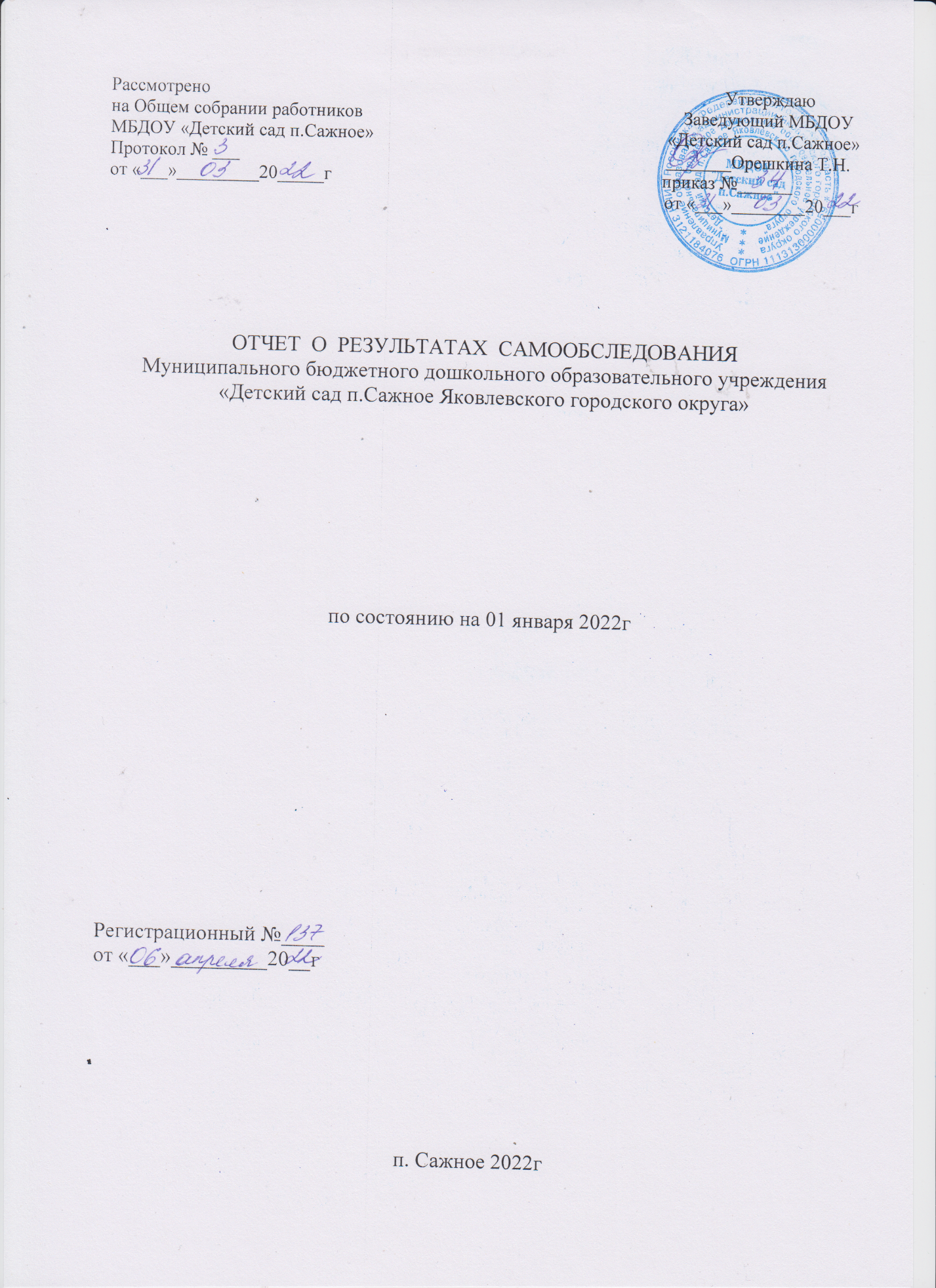 Аналитическая частьПояснительная записка Отчет о самообследовании деятельности муниципального бюджетного дошкольного образовательного учреждения «Детский сад п.Сажное Яковлевского городского округа» (далее – ДОУ) составлен в соответствии с основными нормативными документами: Федеральный закон «Об образовании в Российской Федерации» (пункт 3 части 2 статьи 29 Федерального закона от 29 декабря 2012 г. N273-ФЗ);Федеральный закон от 31.07.2020 N304-ФЗ «О внесении изменений в Федеральный закон «Об образовании в Российской Федерации» по вопросам воспитания обучающихся»;Приказ Министерства образования и науки Российской Федерации от 14.06.2013г. №462 «Об утверждении Порядка проведения самообследования образовательной организацией»;Приказ Министерства образования и науки Российской Федерации от 10.12.2013г. №1324 «Об утверждении показателей деятельности образовательной организации, подлежащей самообследованию» (с изменениями, внесенными Приказом Министерства образования и науки Российской Федерации от 12.02.2017 №136)Приказ Министерства образования и науки Российской Федерации от 14.12.2017г. №1218 «О внесении изменений в порядок проведения самообследования образовательной организации, утвержденный приказом Министерства образования и науки Российской Федерации от 14 июня 2013 г. № 462»;Приказ Федеральной службы по надзору в сфере образования и науки от 14.08.2020г. №831 «Об утверждении требований к структуре официального сайта образовательной организации в информационно-телекоммуникационной сети «Интернет» и формату предоставления информации»;Письмо департамента образования Белгородской области от 11 декабря 2015 г. №9-06/9600-НМ «Об исполнении образовательными организациями обязанности по предоставлению отчёта о результатах самообследования».Цель самообследования: подготовка отчета о результатах самообследования и обеспечение доступности и открытости информации о деятельности организации.В процессе самообследования проводится оценка образовательной деятельности, системы управления организации, содержания и качества подготовки обучающихся, организации учебного процесса, востребованности выпускников, качества кадрового, учебно-методического, материально-технической базы, функционирования внутренней системы оценки качества образования, а также анализ показателей деятельности ДОУ за 2021 год.1.1. Общие сведения об образовательной организацииПолное и сокращенное наименование  Учреждения в соответствии с Уставом. Муниципальное бюджетное дошкольное образовательное учреждение «Детский сад п.Сажное Яковлевского городского округа»; МБДОУ «Детский сад п.Сажное»Организационно- правовая форма: муниципальное образовательное учреждение; тип: бюджетное.Государственный статус : тип – дошкольное образовательное учреждение, вид – детский сад, категория – третья.Учреждение относится к муниципальной системе образования Яковлевского городского округа.Учредитель: функции и полномочия Учредителя осуществляются администрацией Яковлевского городского округа в лице управления образования администрации Яковлевского городского округа.Юридический адрес: 309055, Белгородская область, Яковлевский район, п. Сажное, ул. Центральная, 10Фактический адрес: 309055, Белгородская область, Яковлевский район, п. Сажное, ул. Центральная, 10 Телефоны: 8(47244)67-3-32 электронная почта: oreshkina.tatyana.1963@mail.ru адрес сайта в сети Интернет:  http://dsadsajnoe.yak-uo.ru Заведующий  Учреждения: Орешкина Татьяна Николаевна Правоустанавливающие документы:Свидетельство о государственной регистрации права от 11.12.2013, серия 31- АВ 779430Вид права – оперативное управление.Объект права –  здание Назначение – нежилое здание. Общая площадь 210.7 кв.м., этажность: 1.  Кадастровый  номер 31:10:0602006:116Свидетельство о государственной регистрации права от 11.12.2013, серия 31-АВ 779427Вид права – постоянное (бессрочное) пользованиеОбъект права: земельный участок. Площадь: 1067 кв.м.  Кадастровый номер: 31:10:0602006:14Свидетельство о государственной регистрации права от 11.12.2013, серия 31- АВ 779427Вид права – оперативное управление.Объект права –  здание - котельнаяНазначение – нежилое здание. Общая площадь 7,4 кв.м.,  Кадастровый  номер 31:10:0602006:110Свидетельство о государственной регистрации права от 11.12.2013, серия 31- АВ 779428Вид права – оперативное управление.Объект права –  сооружение - овощехранилищеНазначение – нежилое здание. Общая площадь 8,5 кв.м.,.  Кадастровый  номер 31:10:0602006:113Свидетельство о внесении записи в Единый государственный реестр юридических лиц,  основной государственный регистрационный номер 1113130000059 от 26 апреля 2012 г. за государственным регистрационным номером 2123130012487, серия 31 №002259224Заключение санитарно-эпидемиологической службы №31.БО.09.000.М.000598.05.11 от 20.05.2011.;  Свидетельство о постановке на учет  в налоговом органе  по месту нахождения на территории Российской Федерации: ОГРН 1113130000059,ИНН/КПП 3121184076/312101001, серия 31 №0021336510Действующая лицензия:  Лицензия департамента образования Белгородской области, серия 31Л01, № 0002643, регистрационный номер 8791 от  23 сентября  2019 года,   выдана Департаментом образования Белгородской области.Устав (новая редакция) муниципального бюджетного дошкольного образовательного учреждения детский сад  «Детский сад п.Сажное Яковлевского городского округа», утвержденный приказом управления образования администрации  Яковлевского городского округа от 18 января 2019 г № 65. Программа развития на 2021– 2025 гг. от 26.02.2021г. №3, утверждена приказом заведующего от 01.03.2021г. № 23 Образовательная программа на 2019 – 2023гг. утверждена  приказом от 29.08.2019г. № 53 МБДОУ «Детский сад п.Сажное» - звено муниципальной системы образования Яковлевского городского округа, обеспечивает право семьи на оказание ей помощи в вопросах воспитания и образования детей дошкольного возраста, охраны и укрепления их физического и психического здоровья, развития индивидуальных способностей.Предметом деятельности детского сада является формирование общей культуры, развитие физических, интеллектуальных, нравственных, эстетических и личностных качеств, формирование предпосылок учебной деятельности, сохранение и укрепление здоровья воспитанников.Детский сад  открыт 1 июня 1987 года. Образовательное учреждение расположено в приспособленном одноэтажном здании, отвечающем санитарно-гигиеническим, противоэпидемическим требованиям, правилам противопожарной безопасности. Общая площадь здания составляет - 210,7 м2.В учреждении функционирует 2 разновозрастные группы: младшая разновозрастная (дети от 1г 6 м до 4 лет) и старшая разновозрастная (дети от 4 до 7 лет),  наполняемость по СанПиН - 28 воспитанников. Фактическая наполняемость на конец 2021 г. – 38.Цель деятельности детского сада – осуществление образовательной деятельности по реализации образовательных программ дошкольного образования. В состав каждой групповой ячейки входят: игровые  и   спальные помещения, общий санузел и раздевалка. Имеется  пищеблок и прачечная.Территория детского сада благоустроена и озеленена; имеет в своем составе зону застройки, зону игровой территории с групповыми площадками индивидуально для каждой группы. Игровые площадки оборудованы песочницами,  лазанками, качелями,  имеются элементы спортивного оборудования  и сюжетное игровое оборудование. На территории ДОУ разбиты цветники, рабатки, высажены зеленые насаждения, имеется огород, розарий, уголок лекарственных растений и первоцветов, зона отдыха, экологическая тропа.Ближайшее окружение – учреждения социальной сферы: МБОУ «НОШ п.Сажное», МБУК «Саженская поселенческая библиотека», МКУК «Сельский клуб п.Сажное». что создает благоприятные возможности для обогащения деятельности ДОУ, повышению профессиональной компетентности педагогов для организации образовательной деятельности, расширяет спектр возможностей по организации физкультурно-оздоровительной, художественно-эстетической, социально-личностной, познавательно-речевой работы, способствует созданию положительного имиджа детского сада.Со всеми объектами социального партнерства заключены договоры и разработаны планы совместной работы. В течение года проводятся совместные викторины, конкурсы, экскурсии, игры, чтения. В мероприятия вовлечены дети всех возрастов. Сотрудничество с учреждениями социальной сферы способствует более  глубокому решению задач речевого, познавательного, художественно-эстетического, духовно-нравственного развития. Продолжительность пребывания детей в ДОО, режим работы определены в соответствии с Уставом учреждения, объѐмом решаемых задач образовательной деятельности. Учреждение функционирует в режиме 5-дневной рабочей недели с 10.5 часовым пребыванием детей и календарным временем посещения круглогодично с двумя выходными днями (суббота, воскресенье). Режим работы с 7.00 до 17.30. Организация работы учреждения соответствует Уставу, правилам внутреннего трудового распорядка, локальным нормативным актам.Форма обучения – очная. Срок обучения – 5 лет. Язык обучения – русский.2. Контингент воспитанниковОбщая численность воспитанников, осваивающих образовательную программу дошкольного образования –  38 чел, в том числе в режиме полного дня – 38 чел.Общая численность воспитанников  в возрасте до 3-х лет -  13  чел. Общая численность воспитанников  в возрасте  от 3 до 8 лет – 25 чел.Контингент воспитанников социально благополучный. Основное число воспитанников составляют дети, проживающие на территории Гостищевской сельской территории: п. Сажное, с. Крюково. Детский сад также посещают дети из близко расположенных с. Сажное и с. Озерово Саженской сельской территории.  В ДОУ укомплектовано 2 разновозрастных группы общеразвивающей направленности: младшая разновозрастная группа – 20 детей; старшая разновозрастная группа -18 детей. Комплектование групп ДОУ ведется в соответствии с «Правилами приема, комплектования, перевода и отчисления воспитанников». Целью данного мероприятия является обеспечение реализации прав детей на общедоступное, бесплатное дошкольное образование в ДОУ, реализующего основную общеобразовательную программу дошкольного образования. Порядок приема и зачисления детей в ДОУ осуществляется из числа внесенных в электронную базу данных ДОУ очередников, в соответствии с законодательством Российской Федерации. Возраст приема детей в учреждение определяется Уставом ДОУ. Ребенок принимается в ДОУ на основании письменного заявления родителей (законных представителей) и путевки, выданной управлением  образования администрации Яковлевского городского округа.Раздел 1. Оценка организации образовательной деятельности1.1. Оценка образовательной деятельностиОбразовательная деятельность в детском саду организована в соответствии с Федеральным законом от 29.12.2012 № 273-ФЗ «Об образовании в Российской Федерации», ФГОС дошкольного образования. С 01.01.2021 года детский сад функционирует в соответствии с требованиями СП 2.4.3648-20 «Санитарно-эпидемиологические требования к организациям воспитания и обучения, отдыха и оздоровления детей и молодежи», а с 01.03.2021 - дополнительно с требованиями СанПиН 1.2.3685-21 «Гигиенические нормативы и требования к обеспечению безопасности и (или) безвредности для человека факторов среды обитания».Программа развитияПрограмма развития ДОО рассчитана на 2021-2025гг., (согласована с начальником управления образования),  рассмотрена на педагогическом совете от 26.02.2021г. №3, утверждена приказом заведующего от 01.03.2021г. № 23 Цель Программы: Создание в ДОУ системы интегрированного образования, реализующего право каждого ребенка на качественное и доступное образование, условий, способствующих полноценному развитию и социализации дошкольников, обеспечивающих равные стартовые возможности и успешный переход детей к обучению в школе. Повышение качества дошкольного образования через внедрение современных педагогических технологий.Программа разработана на 2021 - 2025 годы и будет реализована в три этапа:I этап (2021г.)- подготовительный.Цель: подготовить ресурсы для реализации Программы развития.Содержание:-Определение  направлений  развития  ДОУ.-Разработка мероприятий реализации целевых подпрограмм по отдельным направлениям развития. -Обновление нормативно-правовой базы, механизма реализации Программы развития.- Подготовка кадровых, методических, материально-технических ресурсов, необходимых для выполнения основного этапа программыII этап (2022 – 2024г.г.) - основной.Цель: практическая реализация Программы развития.Содержание: реализация мероприятий, обеспечивающих реализацию целевых подпрограмм по отдельным направлениям развития  ДОУ, соотнесение достигнутых результатов и управленческих  решений с моделью нового качественного состояния.              III этап (2025 г.)-обобщающий.Цель: анализ полученных результатовСодержание: анализ   результативности   реализации   программы развития, определение перспектив дальнейшего развития ДОУ.Ожидаемые конечные результаты реализации Программы: Предполагается, что в результате реализации программы развития должны произойти существенные изменения в следующих направлениях:- Стабильное развитие дошкольного образовательного учреждения;- высокий процент выпускников МБДОУ, успешно обучающихся в первом классе начальной школы;  -обеспечение равных стартовых возможностей для полноценного развития каждого ребенка; -  Развитие педагогического потенциала; - Повышение компетентности педагогов в реализации современных требований к образовательному процессу. -  Повышение качества оздоровительной работы с детьми, направленной на формирование, сохранение и укрепление физического, психического и социального здоровья детей средствами физкультурно-оздоровительной деятельности; - Усовершенствование системы здоровьесберегающей и здоровьеформирующей деятельности в детском саду, с учетом индивидуальных особенностей дошкольников, в наличии положительной динамики в физическом развитии и здоровье детей. - Использование эффективных форм взаимодействия МБДОУ и семьи, рост уровня удовлетворенности родителей деятельностью МБДОУ. - Участие родителей в деятельности ДОУ. .Образовательные программы, реализуемые в ДОУОсновная образовательная программа МБДОУ «Детский сад п. Сажное» спроектирована с учетом ФГОС дошкольного образования, особенностей  образовательного учреждения, региона,  образовательных потребностей и запросов  воспитанников и их родителей. Она определяет цель, задачи, планируемые результаты, содержание и организацию образовательного процесса на ступени  дошкольного образования.Содержание обязательной части Программы соответствует Примерной общеобразовательной программе дошкольного образования  «ОТ РОЖДЕНИЯ ДО ШКОЛЫ» под редакцией Н.Е. Вераксы, Т.С. Комаровой, М.А. Васильевой. - М.: МОЗАИКА - СИНТЕЗ, 2014. Цели Программы достигаются через решение следующих задач:- охрана и укрепление физического и психического здоровья детей, в том числе их эмоционального благополучия;- обеспечение равных возможностей для полноценного развития каждого ребенка в период дошкольного детства независимо от места проживания, пола, нации, языка, социального статуса;- создание благоприятных условий развития детей в соответствии с их возрастными и индивидуальными особенностями, развитие способностей и творческого потенциала каждого ребенка как субъекта отношений с другими детьми, взрослыми и миром;- объединение обучения и воспитания в целостный образовательный процесс на основе духовно-нравственных и социокультурных ценностей, принятых в обществе правил и норм поведения в интересах человека, семьи, общества;- формирование общей культуры личности детей, развитие их социальных, нравственных, эстетических, интеллектуальных, физических качеств, инициативности, самостоятельности и ответственности ребенка, - формирование предпосылок учебной деятельности;- формирование социокультурной среды, соответствующей возрастными индивидуальным особенностям детей;- обеспечение психолого-педагогической поддержки семьи и повышение компетентности родителей (законных представителей) в вопросах развития и образования, охраны и укрепления здоровья детей;- обеспечение преемственности целей, задач и содержания дошкольного общего и начального общего образования. Целью Программы является проектирование социальных ситуаций развития ребенка и развивающей предметно-пространственной среды, обеспечивающих позитивную социализацию, мотивацию и поддержку индивидуальности детей через общение, игру, познавательно- исследовательскую деятельность и другие формы активности.Содержание части, формируемой участниками образовательных отношений соответствует содержанию парциальных программ:Н.Н.Авдеева, Н.Л.Князева, Р.Б. Стеркина  «Безопасность»: Учебное пособие по основам безопасности жизнедеятельности детей старшего дошкольного возраста.;Н.П. Шитякова, Т.Г. Феоктистова. Духовно-нравственное воспитание старших дошкольников.О.М. Ельцова. Основные направления и содержание работы по подготовке детей к обучению грамоте.Т.М.Стручаева, Н.Д.Епанчинцева, О.А.Брыткова, Я.Н.Колесникова, В.В.Лепетюха. БЕЛГОРОДОВЕДЕНИЕ.Высокий образовательный потенциал воспитателей, профессиональная компетентность,  наличие комфортных условий в ДОУ позволяют успешно реализовывать Образовательную программу ДОУ. 1.2. Воспитательная работаС 01.09.2021г. МБДОУ «Детский сад п.Сажное» реализует рабочую программу воспитания и календарный план воспитательной работы, которые являются частью основной образовательной программы дошкольного образования.Воспитательная работа строится с учетом индивидуальных особенностей детей, с использованием разнообразных форм и методов, в тесной взаимосвязи воспитателей и родителей.Общая цель воспитания в ДОУ – личностное развитие дошкольников и создание условий для их позитивной социализации на основе базовых ценностей российского общества через:формирование ценностного отношения к окружающему миру, другим людям, себе;овладение первичными представлениями о базовых ценностях, а также выработанных обществом нормах и правилах поведения;приобретение первичного опыта деятельности и поведения в соответствии с базовыми национальными ценностями, нормами и правилами, принятыми в обществе.Главной задачей программы является создание организационно-педагогических условий в части воспитания, личностного развития и социализации детей дошкольного возраста.Воспитывающая среда  в  ДОУ  в 2021 году строилась следующим образом: - «от взрослого», который создавал предметно-образную среду, способствующую воспитанию необходимых качеств; - «от совместной деятельности ребенка и взрослого», в ходе которой формировались нравственные, гражданские, эстетические и иные качества ребенка в ходе специально организованного педагогического взаимодействия ребенка и взрослого, обеспечивающего достижение поставленных воспитательных целей; - «от ребенка», который самостоятельно действует, творит, получает опыт деятельности, в особенности – игровой.Ведущей в воспитательном процессе являлась игровая деятельность. Игра широко использовалась как самостоятельная форма работы с детьми и как эффективное средство и метод развития, воспитания и обучения в других организационных формах.                  Приоритет отдавался творческим играм (сюжетно-ролевые, строительно-конструктивные, игры-драматизации и инсценировки, игры с элементами труда и художественной деятельности) и играм с правилами (дидактические, интеллектуальные, подвижные, хороводные т.п.). Отдельное внимание уделялось самостоятельной деятельности.  Индивидуальная работа с детьми всех возрастов проводилась в свободное от образовательной  деятельности время. Она организовывалась с целью активизации пассивных воспитанников,  дополнительных занятий с отдельными детьми, которые нуждаются в дополнительном внимании и контроле.Основной целью педагогической работы являлось формирование общей культуры личности детей, в том числе ценностей здорового образа жизни, развития их социальных, нравственных, эстетических, интеллектуальных, физических качеств, инициативности, самостоятельности и ответственности ребенка, формирования предпосылок учебной деятельности.1.3. Реализация образовательной деятельности в дистанционном форматеВ 2021 году в связи с ограничительными мерами по предотвращению распространения коронавирусной инфекции педагоги продолжали использовать в работе дистанционные формы работы с детьми и родителями.Для работы были задействованы социальные сети Вконтакте, Viber, использовался сайт детского сада.Работа проводилась в различном формате: это и беседы («Правила дорожные…», «Россия – родина моя» и др.), и консультации («Откуда берутся трудные дети», «Опасные слова или родительские директивы», «Учим ребенка общаться», «Влияние развития мелкой моторики руки на развитие речи у детей» и т.д.), памятки по профилактике гриппа и вакцинации. Принимали участие в дистанционных муниципальных конкурсах.Педколлектив совместно с воспитанниками и родителями поддержали акции «Окна Победы», «Окна России», «Флаг России», «Георгиевская лента», «Бессмертный полк».Вывод: МБДОУ «Детский сад п.Сажное» имеет необходимые правовые документы для осуществления образовательной деятельности, которые соответствуют действующему  законодательству, нормативным документам в системе дошкольного образования и Уставу учреждения.  Образовательный процесс организован в соответствии с требованиями, предъявляемыми законодательством к дошкольному образованию и направлен на сохранение и укрепление здоровья воспитанников, предоставление равных возможностей для полноценного развития каждого ребенка.Основная образовательная программа дошкольного образования ДОУ обеспечивают разностороннее развитие и коррекцию развития детей, с учетом возрастных и индивидуальных особенностей детей в соответствии с требованиями ФГОС ДО.Ведется целенаправленная работа по повышению педагогической компетентности родителей (законных представителей) воспитанников в вопросах гармоничного развития детей с использованием разнообразных форм работы.Проблемы:Низкая активность родителей.Задачи:Активизация деятельности всех участников образовательной деятельности в реализации совместных мероприятий, направленных на приобщение к здоровому образу жизни;Приобщение родителей к новым условиям взаимодействия в дистанционном формате.Раздел 2. Оценка системы управления учреждением2.1. Организационная структура управления Учреждения. Управление Учреждением осуществляется в соответствии с действующим законодательством Российской Федерации, строится на принципах единоначалия и самоуправления, обеспечивающих государственно-общественный характер управления. Управленческая деятельность в ДОУ направлена на повышение качества образования и предоставляемых услуг по присмотру и уходу. Начальник управления образования администрации Яковлевского городского округа - Золотарева Татьяна Алексеевна.2.2.  Реализация принципа единоначалия.         Управление ДОУ осуществляется в соответствии с действующим законодательством и Уставом ДОУ. Единоличным исполнительным органом Учреждения является заведующий. Заведующий МБДОУ "Детский сад п.Сажное" - Орешкина Татьяна Николаевна, аттестована на соответствие занимаемой должности, стаж работы в должности заведующего 10 лет. В течение года деятельность руководителя была направлена на укрепление финансово-экономической базы МБДОУ, популяризацию дошкольного учреждения во внешней среде и развитие отношений сотрудничества с социумом, повышение профессиональной компетентности педагогов, обеспечение функционирования внутренней системы оценки качества образования.2.3.  Реализация принципа коллегиальности  (общее собрание работников Учреждения, управляющий совет, педагогический совет  и т.д.).Важным в системе управления ДОУ является реализация принципа коллегиальности, обеспечивающего включение всех участников образовательных отношений в управление. Формы самоуправления в ДОУ: Общее собрание работников,Педагогический советУправляющий советЗаседания органов самоуправления проходили по плану, осуществляли решение отдельных вопросов, относящихся к их компетенции; действовали в целях развития и совершенствования образовательного и воспитательного процессов в ДОУ, взаимодействия родительской общественности и ДОУ. Общее собрание работников Учреждения, объединяющее всех работников ДОУ,  осуществляющих свою деятельность на основе трудового договора, является высшим, постоянно действующим органом самоуправления. Педагогический совет является постоянно действующим коллегиальным органом управления педагогической деятельностью ДОУ, созданным для рассмотрения основных вопросов образовательно-воспитательного процесса в ДОУ, повышения профессионального мастерства педагогических работников. Управляющий Совет является коллегиальным органом управления; представляет интересы всех участников образовательного процесса, реализует принцип государственно-общественного характера управления образованием, имеет управленческие полномочия по решению ряда вопросов функционирования и развития Учреждения, подотчетен УчредителюДеятельность органов общественного управления регламентируется Уставом ДОУ и соответствующими  локальными актами.  За отчетный период в ДОУ проведено: 5 Общих собраний работников ДОУ, 4 заседания Управляющего совета. В рамках реализации годовых задач деятельности  ДОУ  было проведено 5 заседаний Педагогического совета.Педагогический совет:2.4. Результаты проверок, организуемых органами государственного контроля.Предписание департамента образования Белгородской области от 30 августа 2021 г № 202-п об устранении  выявленных нарушений.2.5. Вывод, проблемы, задачи.Вывод: система управления соответствует целям и содержанию деятельности Учреждения  и предоставляет возможность всем участникам образовательного процесса участвовать  в управлении ДОУ. Проблема: Наличие родителей (законных представителей) с пассивным отношением к участию в управлении ДОУ. Задача: Привлечение родительской общественности к активному участию в управлении ДОУ.Раздел 3. Оценка организации учебного процесса3.1. Организация учебного процесса осуществляется в соответствии с образовательной программой, учебным планом, календарным учебным графиком, расписанием. В течение учебного года работа педагогического коллектива была организована в соответствии с Образовательной программой МБДОУ, примерной  программой «От рождения до школы» под редакцией Н. Е. Вераксы, Т. С. Комаровой, М. А. Васильевой и направлена на совершенствование воспитательно-образовательного процесса в МБДОУ. Ведущие цели Программы – создание благоприятных условий для полноценного проживания ребенком дошкольного детства, формирование основ базовой культуры личности, всестороннее развитие психических и физических качеств в соответствии с возрастными и индивидуальными особенностями, подготовка к жизни в современном обществе, к обучению в школе, обеспечение безопасности жизнедеятельности дошкольника.Программа сформирована как программа психолого-педагогической поддержки позитивной социализации и индивидуализации, развития личности детей дошкольного возраста и определяет комплекс основных характеристик дошкольного образования (объем, содержание и планируемые результаты в виде целевых ориентиров дошкольного образования). Программа обеспечивает развитие личности детей дошкольного возраста в различных видах общения и деятельности с учетом их возрастных, индивидуальных, психологических и физиологических особенностей.В основе организации образовательного процесса лежит системно-деятельностный подход. Программа предусматривает решение программных образовательных задач в совместной деятельности взрослого и детей, самостоятельной деятельности детей, в непосредственно образовательной деятельности и при проведении режимных моментов в соответствии со спецификой дошкольного образования. Основной  формой работы с детьми дошкольного возраста и ведущим видом деятельности для них является игра.Учебный процесс организован в соответствии с Образовательной программой, учебным планом, моделью организации образовательной деятельности,  ориентирован на стратегию и тактику образования, сформулированные в национальной доктрине образования в РФ, в документах о модернизации отечественной школы, в уставе ДОУ; учитывались социально-экономические, научно-культурные особенности, мнения участников образовательного процесса - педагогов, дошкольников, родителей (законных представителей) и органов государственно-общественного управления. Определен  максимальный объем учебной нагрузки, распределено время для федерального и регионального компонента образовательного стандарта по группам и образовательным областям.Соответствие расписания нормативным требованиям, СанПиН.При организации воспитательно-образовательного процесса  обеспечивается единство воспитательных, развивающих и обучающих целей и задач, при этом  поставленные цели и задачи решаются, избегая перегрузки детей, на необходимом и достаточном материале, максимально приближаясь к разумному «минимуму». Целевой направленностью плана образовательной деятельности является распределение объемов времени, отводимого непосредственно на образовательную деятельность согласно возрастным группам, обеспечение качественного и систематического образования детей в соответствии с образовательной программой.Учебный планПояснительная  записка Учебный план Муниципального бюджетного дошкольного образовательного учреждения «Детский сад п.Сажное Яковлевского городского округа» разработан в соответствии с нормативными документами:- Федеральным законом от 29.12.2012г № 273-ФЗ «Об образовании в Российской Федерации»;- Порядком организации и осуществления образовательной деятельности по основным общеобразовательным программам – образовательным программам дошкольного образования, утвержденным приказом Министерства образования и науки Российской Федерации от 31 августа 2020 года №373.- Постановлением Главного государственного санитарного врача Российской Федерации от 28 сентября 2020 г. N 28 г.  "Об утверждении СанПиН 2.4.3648-20 «Санитарно - эпидемиологические требования к организациям воспитания и обучения, отдыха и оздоровления детей и молодежи».- приказом Министерства образования и науки Российской Федерации от 17.10.2013г №1155 «Об утверждении Федерального государственного стандарта дошкольного образования»;- Уставом МБДОУ «Детский сад п.Сажное»;- Основной образовательной программой МБДОУ «Детский сад п.Сажное», примерной  ООП ДО «От рождения до школы» под редакцией Н.Е. Вераксы, Т.С. Комаровой, М.А. Васильевой.Учреждение работает в режиме пятидневной рабочей недели с 7.00 до 17.30.	В ДОУ функционируют две разновозрастные группы общеразвивающей направленности:- младшая разновозрастная группа (от 1,5 до 4-х лет)- старшая разновозрастная группа (от 4 до 7-ми лет)При составлении учебного плана учитывались следующие принципы: принцип развивающего образования, целью которого является развитие ребенка; принцип научной обоснованности и практической применимости; принцип соответствия критериям полноты, необходимости и достаточности; единство воспитательных, развивающих и обучающих целей и задач процесса образования детей дошкольного возраста; принцип интеграции непосредственно образовательных областей в соответствии с возрастными возможностями и особенностями воспитанников; комплексно-тематический принцип построения образовательного процесса; решение программных образовательных задач в совместной деятельности взрослого и детей и самостоятельной деятельности дошкольников не только в рамках организованной образовательной деятельности, но и при проведении режимных моментов в соответствии со спецификой дошкольного образования; построение образовательного процесса на адекватных возрасту формах работы с детьми; соблюдение преемственности между  возрастными дошкольными группами и между детским садом и начальной школой.Количество и продолжительность организованной образовательной деятельности устанавливаются в соответствии с санитарно-гигиеническими  нормами и требованиями (СанПиН 2.4.1.3049-13):               Продолжительность организованной образовательной деятельности: - для детей от 1,5 до 3 лет – не более 10 минут,- для детей от 3 до 4  лет – не более 15 минут,- для детей от 4  до 5 лет – не более 20 минут,- для детей от 5 до 6  лет – не более 25 минут,- для детей от  6 до 7  лет – не более 30 минут.Максимально допустимый объем образовательной нагрузки в первой половине дня:-   у детей младшего и среднего возраста не превышает 30 и 40 минут соответственно,-   у детей старшего и подготовительного к школе возраста  – 45 минут и 1,5 часа соответственно.В середине времени, отведенного на организованную образовательную деятельность, проводятся физкультурные минутки. Перерывы между периодами организованной образовательной деятельности – не менее 10 минут.Образовательная деятельность с детьми старшего дошкольного возраста может осуществляться во второй половине дня после дневного сна. Её продолжительность составляет не более 25 – 30 минут в день. В середине организованной образовательной деятельности статического характера проводятся физкультурные минутки.Образовательную деятельность, требующую повышенной познавательной активности и умственного напряжения детей, организуют в первой половине дня.Планирование  образовательной деятельности при работе по пятидневной неделе(учебный план)  Образовательный процесс в МБДОУ строится на комплексно-тематическом принципе планирования с учетом интеграции различных видов деятельности. Построение всего образовательного процесса вокруг одной центральной темы дает большие возможности для развития детей. Темы помогают организовать информацию оптимальным способом. У дошкольников появляются многочисленные возможности для практики, экспериментирования, развития основных навыков, понятийного мышления. Выделение основной темы периода не означает, что абсолютно вся деятельность детей должна быть посвящена этой теме. Цель введения основной темы периода — интегрировать образовательную деятельность и избежать неоправданного дробления детской деятельности по образовательным областям.  Введение похожих тем в различных возрастных группах обеспечивает достижение единства образовательных целей и преемственности в детском развитии на протяжении всего дошкольного возраста, органичное развитие детей в соответствии с их индивидуальными возможностями. Одной теме уделяется не менее одной недели. Оптимальный период - 2-3 недели. Тема отражена в подборе материалов, находящихся в группе 3.3.Продолжительность учебного года, режим работы, каникулы, продолжительность занятий в соответствии с возрастом.Начало учебного года:  01.09.2020 г, 01.09.2021 гОкончание учебного года: 31.05.2021 г.Продолжительность учебной недели: 5 дней (Понедельник – пятница)Летний оздоровительный период: с 01.06.2021 г. по 31.08.2021 г.Режим работы ДОУ в учебном году: с 7.00 до 17.30Режим работы ДОУ в летний оздоровительный период: с 7.00 до 17.30В первой половине дня в младшей и средней группах проводится не более двух ООД, а в старшей и подготовительной - трех. Продолжительность организованной образовательной деятельности составляет:1 младшая группа (от 2 до 3 лет) –  не более 10минут; подгруппа от 3 до 4 лет – не более 15 минут; подгруппа от 4 до 5 лет – не более 20 минут;подгруппа от 5 до 6 лет – не более 25 минут;подгруппа  от 6 до 7 лет – не более 30 минут.Перерыв между организованной деятельностью составляет 10 минут.  Объем недельной образовательной нагрузки для детей дошкольного возраста составляет: у детей четвертого года жизни - 10 занятий, детей пятого года жизни - 11, детей шестого года жизни - 15, детей седьмого года жизни - 16 занятий. Непосредственно образовательная деятельность в детском саду проводится с сентября по май.В середине ООД педагоги проводят физкультминутку. ООД физкультурно-оздоровительного и эстетического цикла занимают 50% общего времени реализуемой образовательной программы. ООД, требующие повышенной познавательной активности и умственного напряжения детей, проводятся  в первую половину дня и в дни наиболее высокой работоспособности детей (вторник, среда). Для профилактики утомления детей соблюдается  сочетание указанных ООД с физкультурными, музыкальными занятиями.В  летний период ООД не проводится, только художественно – эстетического и  физкультурно – оздоровительного циклов. Организуются  спортивные и подвижные игры, спортивные праздники, экскурсии, а также увеличивается продолжительность прогулок.Образовательная деятельность в режимных моментах проводится ежедневно, включает в себя: утреннюю гимнастику, комплексы закаливающих и гигиенических процедур, ситуативные беседы при проведении режимных моментов, дежурства, прогулки, чтение художественной литературы.Самостоятельная деятельность детей включает в себя разнообразную игровую деятельность, самостоятельную активность в центрах (уголках) развития. Ежедневно длительность такой деятельности не менее 150 минут от общего времени пребывания ребёнка в детском саду.СЕТКАорганизованной образовательной деятельности на 2020-2021 учебный год3.4.Организация работы по индивидуальным образовательным маршрутам.Работа по индивидуальным образовательным маршрутам организована с вновь прибывшими детьми в период адаптации.В соответствии с ФГОС ДО одним из принципов дошкольного образования является построение образовательной деятельности на основе индивидуальных особенностей каждого ребенка. Индивидуальная работа с детьми является обязательной частью профессиональной деятельности воспитателя детского сада. Она позволяет реализовать на практике один из ключевых принципов, провозглашенных Федеральным государственным образовательным стандартом —индивидуализацию, то есть построение процесса образования с учетом возрастных, физиологических и психологических особенностей детей. Индивидуальная работа проводится с детьми, испытывающими трудности при освоении образовательной программы дошкольного образования, часто болеющими детьми,  нерегулярно посещающими ДОУ. Индивидуальная работа проводится как с небольшой подгруппой детей (до 3 чел), так и индивидуально с каждым.Индивидуальная работа с детьми находит отражение в ежедневном планировании педагогов. 3.5.Организация работы с детьми с особыми потребностями Детей с ограниченными возможностями здоровья в ДОУ нет. 3.6. Вовлечение родителей учащихся в образовательный процесс.Одним из важных условий реализации программы является совместное с родителями воспитание и развитие дошкольников, вовлечение родителей в образовательный процесс дошкольного учреждения. В основу реализации работы с семьей заложены следующие принципы: - партнерство родителей и педагогов в воспитании и обучении детей; - единое понимание педагогами и родителями целей и задач воспитания и обучения;  - помощь, уважение и доверие к ребѐнку со стороны педагогов и родителей; - постоянный анализ процесса взаимодействия семьи и ДОУ, его промежуточных и конечных результатов. Направления работы по взаимодействию с семьями воспитанников следующие: - защита прав ребѐнка в семье и детском саду; - воспитание, развитие и оздоровление детей; - детско-родительские отношения; - взаимоотношения детей со сверстниками и взрослыми; - коррекция нарушений в развитии детей; - подготовка детей старшего дошкольного возраста к обучению в школе. В течение учебного года в работе МБДОУ отмечалось взаимодействие педагогов и родителей, что является важнейшим условием эффективной работы с детьми. Родители были активными участниками всех мероприятий, которые проходили в дошкольном учреждении. Для родителей воспитанников детского сада оказывали консультативную помощь по вопросам воспитания и развития детей дошкольного возраста воспитатели, заведующий. Проводились общие и групповые родительские собрания. Одним из более важных моментов в работе с родителями – ежедневное информирование их о том, как ребенок провел день, чему научился, каких успехов достиг, так как отсутствие информации порождает у родителя желание получить еѐ из других источников. Поэтому наши воспитатели ежедневно ведут индивидуальные беседы с родителями, тем самым повышают авторитет воспитателя. В работе с родителями педагоги активно внедряют наглядные формы работы (стенды, тематические фотовыставки, папки-передвижки, памятки и т.д.), которые позволяют расширить педагогическую информацию. Проведѐнная совместная работа детского сада и родителей способствовала выработке единых требований к воспитаннику в ДОУ и семье.Вывод, проблемы, задачи.Образовательный процесс в ДОУ выстраивался в соответствии с ООП ДО учреждения, учебным планом, календарным учебным графиком, расписанием ООД. Объем образовательной нагрузки распределен согласно возрасту воспитанников и не превышает предельно допустимые нормы СанПиН. Педагогическим коллективом детского сада   обеспечивается  индивидуальное развитие каждого ребенка и создается необходимая развивающая  предметно-пространственная среда. Образовательная программа ДОУ реализуется с привлечением родительской общественности. В ДОУ созданы   условия для сотрудничества детского сада с родителями (законными представителями) воспитанников. Проблемы:  организация образовательной деятельности в разновозрастной группе: низкая готовность отдельных педагогов продуктивно работать с детьми разных возрастов, недостаточное внимание к запросам и потребностям воспитанников в разновозрастной группе с предельно допустимой численностью детей; наличие  родителей  с пассивным отношением  к участию в мероприятиях ДОУ, к процессу образования  и воспитания их детей.Задачи:  * Продолжать работу педагогического коллектива с семьями воспитанников, создавая условия для организации единого пространства развития и воспитания ребенка и совершенствуя формы взаимодействия в условиях ФГОС ДО. * Совершенствовать механизмы взаимодействия педагогов и родителей воспитанников путем разнообразия творческих мероприятий и внедрения инновационных технологий.* Продолжить  создание условий для взаимодействия детского сада с родителями (законными представителями) воспитанников.Раздел 4. Оценка содержания и качества подготовки обучающихся4.1. Направление образовательной деятельности. Основная образовательная программа дошкольного образования (далее-Программа) ДОУ обеспечивает разностороннее развитие детей в возрасте от 2  до 7 лет с учетом их возрастных и индивидуальных особенностей по основным направлениям: физическому, социально-коммуникативному, познавательному, речевому и художественно-эстетическому развитию. Программа направлена на: - создание условий развития ребенка, открывающих возможности для его позитивной социализации, личностного развития, развития инициативы и творческих способностей на основе сотрудничества со взрослыми и сверстниками и соответствующим возрасту видам деятельности; - на создание развивающей образовательной среды, которая представляет собой систему условий социализации и индивидуализации детей.4.2. Характеристика  образовательных программ.Основная образовательная программа муниципального бюджетного дошкольного образовательного учреждения «Детский сад п.Сажное Яковлевского городского округа» обеспечивает разностороннее развитие детей в возрасте от 2 до 7 лет с учетом их возрастных и индивидуальных особенностей по основным направлениям (далее – образовательные области):  физическому, социально-коммуникативному, познавательному, речевому и художественно-эстетическому развитию. Программа обеспечивает достижение воспитанниками готовности к школе.  Цели Программы:повышение социального статуса дошкольного образования;обеспечение   равенства возможностей для каждого ребенка в получении качественного дошкольного образования;обеспечение государственных гарантий уровня и качества дошкольного образования;сохранение единства образовательного пространства относительно уровня дошкольного образования;позитивная социализация и разностороннее развитие детей дошкольного возраста с учётом их возрастных и индивидуальных особенностей;достижение детьми дошкольного возраста уровня развития необходимого и достаточного для успешного освоения ими образовательных программ начального общего образования на основе индивидуального подхода и специфичных для детей дошкольного возраста видов деятельности.Программа направлена на реализацию следующих задач: - охрана и укрепление физического и психического здоровья детей, в том числе их эмоционального благополучия;  - обеспечение равных возможностей для полноценного развития каждого ребенка в период дошкольного детства независимо от места жительства, пола, нации, языка, социального статуса, психофизиологических и других особенностей (в том числе ограниченных возможностей здоровья);  - обеспечение преемственности целей, задач и содержания образования, реализуемых в рамках образовательных программ различных уровней (далее – преемственность основных образовательных программ дошкольного и начального общего образования); - создание благоприятных условий развития детей в соответствии с их возрастными и индивидуальными особенностями и склонностями, развитие способностей и творческого потенциала каждого ребенка как субъекта отношений с самим собой, другими детьми, взрослыми и миром; - объединение обучения и воспитания в целостный образовательный процесс на основе духовно-нравственных и социокультурных ценностей и принятых в обществе правил и норм поведения в интересах человека, семьи, общества; - формирование общей культуры личности детей, в том числе ценностей здорового образа жизни, развития их социальных, нравственных, эстетических, интеллектуальных, физических качеств, инициативности, самостоятельности и ответственности ребенка, формирование предпосылок учебной деятельности; - обеспечение вариативности и разнообразия содержания Программ и организационных форм дошкольного образования, возможности формирования Программ различной направленности с учетом образовательных потребностей, способностей и состояния здоровья детей; - формирование социокультурной среды, соответствующей возрастным, индивидуальным, психологическим и физиологическим особенностям детей; - обеспечение психолого-педагогической поддержки семьи и повышения компетентности родителей (законных представителей) в вопросах развития и образования, охраны и укрепления здоровья детей. Программное содержание части, формируемой участниками образовательных отношений соответствует программному содержанию парциальных программ: 1.  Н.П. Шитякова, Т. Г. Феоктистова «Духовно-нравственное воспитание старших дошкольников»: Примерная программа для дошкольных образовательных учреждений. – Ч: ЧГПУ, 2008.2. Ельцова О.М. Подготовка старших дошкольников к обучению грамоте. -  СПб., «Детство-Пресс», 2008 г.3. Авдеева Н.Н., Князева Н.Л., Стеркина Р.Б. Безопасность: Учебное пособие по основам безопасности жизнедеятельности детей старшего дошкольного возраста. - СПб.: «ДЕТСТВО-ПРЕСС», 2004.4. Стручаева Т.М., Епанчинцева Н.Д.,  Брыткова О.А., Колесникова Я.Н., Лепетюха В.В. БЕЛГОРОДОВЕДЕНИЕ.Решение обозначенных в Программе целей и задач воспитания возможно только при целенаправленном влиянии педагога на ребенка с первых дней его пребывания в дошкольном образовательном учреждении. От педагогического мастерства каждого воспитателя, его культуры, любви к детям зависят уровень общего развития, которого достигнет ребенок, степень прочности приобретенных им нравственных качеств. Заботясь о здоровье и всестороннем воспитании детей, педагоги дошкольного образовательного учреждения совместно с семьей должны стремиться сделать счастливым детство каждого ребенка.Работа по реализации образовательной области «Безопасность» в детском саду организована на основе программы Авдеевой Н.Н., Князевой Н.Л., Стеркиной Р.Б. Безопасность. Программа предполагает решение важнейшей социально-педагогической задачи - воспитания у ребенка навыков адекватного поведения в различных неожиданных ситуациях. Цель  программы - формирование у детей сознательного и ответственного отношения к личной безопасности и безопасности окружающих, приобретению ими способности сохранять жизнь и здоровье в неблагоприятных, угрожающих жизни условиях, оказание помощи пострадавшим  и достигается через решение следующих задач: - формирование представлений об опасных для человека и окружающего мира природы ситуациях и способах поведения в них; - приобщение к правилам безопасного для человека и окружающего мира природы поведения;- передачу детям знаний о правилах безопасности дорожного движения в качестве пешехода и пассажира транспортного средства; - формирование осторожного и осмотрительного отношения к потенциально опасным для человека и окружающего мира природы ситуациям.Программа состоит из следующих разделов: «Ребенок и другие люди», «Ребенок и природа», «Ребенок дома», «Здоровье ребенка», «Эмоциональное благополучие ребенка», «Ребенок на улице города». В игровую деятельность  включаются  специальные тренинги для отработки защитных навыков поведения, разыгрываются ситуации правильного и неправильного поведения на улице, дома, с животными, в лесу.Программа «Основы безопасности детей дошкольного возраста» реализуется в  ООД, как интегрированная, с использованием игровой мотивации,  а также в ОД через режимные моменты в форме бесед, сюжетных игр, экскурсий с детьми 5-7 лет.  Работа по духовно-нравственному воспитанию организована на основе программы Н.П. Шитяковой, Т. Г. Феоктистовой «Духовно-нравственное воспитание старших дошкольников».Под духовно-нравственным воспитанием мы понимаем приобщение ребенка к духовно-нравственным ценностям, воспитание готовности к их усвоению и способности создавать свой духовный мир.Цели:формирование у детей представлений о важнейших нравственных ценностях на основе ознакомления с их духовным смыслом;воспитание положительного отношения к этим ценностям, желания поступать в соответствии с ними, стремления к любви, добру, терпимости, честности, послушанию, состраданию и т.п.;обогащение опыта нравственного поведения детей, воспитание умения применять правило «поступай с другими так, как ты хотел бы, чтобы другие поступали с тобою».Результатами осуществления вышеназванных целей должны стать:первоначальные представления об этических понятиях:Родина и семья,добро и зло,щедрость и жадность,любовь,послушание,доброжелательность и зависть,верность и предательство,осуждение и прощение,милосердие,чуткость,совесть,благодарность,трудолюбиеи др.нравственные потребности, стремления, чувства:активное проявление чувства любви и уважения к родным и близким: желание сделать им что-то приятное, порадовать старших своим поведением, заботливостью, вниманием; чувство благодарности и признательности;чувство доброжелательности к окружающим (приветливость, готовность быть полезным, проявление заботы), сочувствие при огорчении, потребность быть искренним, правдивым, способность стыдиться своих плохих поступков; чувство достоинства, чувство справедливости;чувство оптимизма, жизнерадостности;отзывчивость, чуткость по отношению к окружающим, положительное отношение к честным, смелым, красивым поступкам, отрицательное – к проявлениям жестокости, эгоизма, хвастовства, жадности, грубости, стремление не судить о других детях плохо;любовь к своему Отечеству, интерес к своему краю;чувство симпатии к людям разных национальностей.нравственные умения и привычки:умение справедливо оценивать поступки литературных  героев и свои поступки;умение вести себя организованно в общественных местах (уступать место взрослым, маленьким детям; соблюдать правила приличия, говорить негромко, не привлекать к себе внимания, не мешать другим, соблюдать опрятность);умение в приветливой и доброжелательной форме обратиться к сверстникам с просьбой поиграть вместе, приветливо ответить на просьбу товарища принять его в игру, быть внимательным к предложениям другого ребенка при выполнении совместной деятельности, согласиться с замыслом, предложенным сверстником;умение тактично выражать отказ от участия в общей деятельности, вежливо ответить на отказ другого ребенка;привычка вежливого отношения к окружающим (приветливо здороваться, прощаться, вежливо обращаться с просьбой, выслушать, ответить на вопрос, извиниться, когда нужно, предложить вошедшему сесть);привычка делать самому все, что можно, не требуя помощи других;бережное отношение к труду взрослых и товарищей, к вещам, соблюдение порядка и чистоты.Программа духовно-нравственного воспитания предполагает проведение как специальной деятельности, так и включение ее содержания в  развитие речи, по ознакомлению с окружающим миром, в другие виды деятельности детей. Работа по обучению грамоте организована на основе программы О.М. Ельцовой «Основные направления и содержание работы по подготовке детей к обучению грамоте» (подготовительный этап). Подготовительный этап обучения – подготовка к звуковому анализу слова. Он  охватывает детей старшего и подготовительного к школе возраста. Цель:   подготовка детей к овладению звуковым анализом слов.Задачи:1. Сформировать у детей действия интонирования, протягивания, пропевания звука в слове.2. Научить их определять в слове первый звук, наличие звука в слове, часто встречающийся звук в стихотворении.3. Обеспечить практическое знакомство с твердыми и мягкими согласными без введения соответствующих терминов. Учить различать их на слух.4. Введение терминов "звук" и "слово".5. Научить называть слова с заданным звуком.6. Воспитывать речевое внимание и фонематический слух.Основное содержание работы по подготовке детей к обучению грамоте осуществляется во время организованной  образовательной деятельности, а закрепление материала — во время ООД, осуществляемой в ходе режимных моментов.Работа по краеведению организована на основе программы авторского коллектива Т.М. Стручаевой, Н.Д. Епанчинцевой, О.А. Брытковой, Я.Н. Колесниковой, В.В. Лепетюха. «Белгородоведение».Цель: - социально-нравственное становление дошкольников, направленное на развитие личности посредством приобщения детей к культуре родного края; - формирование исторического и патриотического сознания у детей посредством изучения истории, культуры и природы родного края Белогородчины.Задачи:* формирование у дошкольников целостной картины мира на основе краеведения; *приобщение к традициям Белгородского края, к традициям России, к традициям семьи; *формирование нравственных качеств, чувства патриотизма, толерантного отношения ко всем людям, населяющим нашу многонациональную Белгородскую область и Россию; * приобщение детей к изучению родного края через элементы исследовательской и проектной деятельности совместно со взрослыми; *воспитание бережного отношения к объектам природы и результатам труда людей в регионе и в целом в России.Данная программа разработана в соответствии с ФГОС ДО, является инновационной разработкой  для дошкольных учреждений Белгородской области. Программа включает систему разнообразных форм и методов работы с детьми по «Белгородоведению», обеспечивает эффективное развитие чувств патриотизма у детей дошкольного возраста и обогащение их представлений об истории, культуре родного края.Тематика и формы работы представлены содержательными модулями «Моя Родина», «Семья», «Мой дом, моя улица», «Мой детский сад, моя группа. Микрорайон детского сада», «Мой родной край –Белогорье. История края», « Времена года», «Природа родного Белогорья», «Будущее нашего края».Основной формой работы ознакомления детей с историей, культурой края являются экскурсии, которые дополняются непосредственно образовательной деятельностью в детском саду с предметами, играми, связанными по тематике с историей края. Особое внимание отводится созданию дидактических и развивающих игр.4.3.  Результаты освоения обучающимися образовательных программТребования ФГОС к результатам освоения Программы представлены в виде целевых ориентиров дошкольного образования, которые представляют собой  социально-нормативные возрастные характеристики возможных достижений ребенка на этапе завершения уровня дошкольного образования п.4.1.Целевые ориентиры не подлежат непосредственной оценке, в том числе в виде педагогической диагностики (мониторинга), и не являются основанием для их формального сравнения с реальными достижениями детей п.4.3.При реализации основной образовательной программы ДОУ, в соответствии п.3.2.3. ФГОС ДО, в детском саду проводилась оценка индивидуального развития детей в рамках педагогической диагностики. На каждого воспитанника заведена и ведется карта индивидуального развития по всем направлениям. Анализ результатов диагностики позволяет оценить эффективность педагогических действий и лежит в основе дальнейшего планирования.Целью педагогической диагностики было определение качества проведения образовательной деятельности педагогами ДОУ. В качестве основных методов использовались наблюдения, беседы с детьми. Результаты  мониторинга образовательного процесса на конец 2020-2021 учебного года  являются удовлетворительными. Опираясь на результаты диагностики, можно сказать, что программа освоена с учетом возрастных требований. 4.4. Анализ результатов развития выпускников ДОУ В ДОУ велась планомерная и систематическая работа по обеспечению готовности выпускников ДОУ к школьному обучению. Содержание образовательной программы, реализуемой в ДОУ, обеспечивает достаточный уровень базового дошкольного образования.  С выпускниками проводилась физкультурно-оздоровительная, образовательная, диагностическая деятельность. В 2021 году в школу выпущено 8 воспитанников. Педагогическая диагностика готовности к школьному обучению проводилась в апреле 2021 года и показала удовлетворительные результаты. Все выпускники по параметрам диагностики полностью готовы к освоению программы начального общего образования, активны, общительны, доброжелательны, открыты, любознательны, легко вступают во взаимодействие со сверстниками и взрослыми по различным вопросам. У выпускников сформированы предпосылки к учебной деятельности на этапе завершения ими дошкольного образования. 4.5. Результативность участия обучающихся учреждения в мероприятиях различного уровня. Развитие всесторонних способностей, удовлетворение творческих интересов и возможностей – одно из важных направлений в современном образовательном процессе дошкольника.В 2021 году  воспитанники  принимали участие в мероприятиях муниципального уровня:  конкурс чтецов «Я вам о маме расскажу…» (3 место), «С чистым сердцем» ( 3 место),  конкурс-флешмоб  «Папа может» ( 3 место).4.6.      Организация и результаты воспитательной работы учреждения.Система воспитательной работы  складывается на основе взаимодействия родителей и педагогов. Воспитательная система включает в себя три взаимосвязанных блока, способствующих удовлетворению разнообразных потребностей дошкольников и формированию ключевых компетентностей: - Самостоятельная (экспериментальная) деятельность детей в условиях созданной взрослым развивающей среды. -  Совместная (поисковая) с детьми деятельность взрослого (педагог, родители); -  Обобщающие занятия, общение со сверстниками. Самостоятельная деятельность детей направлена на то, чтобы ребенок приобрел свой личный опыт, в совместной деятельности развил его, а на занятии – обобщил. Главными факторами эффективности процесса воспитания являются личностно-ориентированный подход и системность.Большое внимание уделяется взаимодействию с родителями (совместная деятельность детей и родителей). Реализованы внутрисадовые  мероприятия  «Зимняя сказка», «Широкая масленица», «Пришла Весна, пришла Победа», «Дорога к обелиску»,   и др.,  выставки детско-родительского творчества «Золотая осень», «Новый год у ворот»,  «Светлая Пасха»,  «Правила известные, для всех они полезные», «Наши защитники»; акции: «Бессмертный полк», «Венок памяти», «Покорми птиц», «Белый цветок».Педагоги ДОУ широко внедряют проектный метод в обучение и воспитание дошкольников. Основной целью проектного метода является развитие свободной творческой личности ребенка, которое определяется задачами развития и задачами исследовательской деятельности детей. Внедрение проектного метода дает ребенку возможность: экспериментировать, синтезировать полученные знания, развивать творческие способности и коммуникативные навыки, что позволяет ему успешно адаптироваться к изменившейся ситуации школьного обучения.     Знания, приобретенные детьми в ходе проекта, становятся достоянием их личного опыта. Они получены в ответ на вопросы, поставленные самими детьми в процессе «делания». Причем необходимость этих знаний продиктована содержанием деятельности. Они нужны детям и поэтому интересны им.     Проект - специально организованный педагогом и самостоятельно выполняемый воспитанниками комплекс действий, завершающихся созданием творческого продукта.В 2021 году педагогами ДОУ разработаны и реализованы как краткосрочные, так и долгосрочные проекты «Вместе весело играем», «Путешествие по сказке», «Волшебный зеленый лучок», «Правила известные, для всех они полезные», «Светлая Пасха», «Этот загадочный космос»,  «Лето красное – время прекрасное» Вывод, проблемы, задачи.Анализ результатов показал, что педагоги МБДОУ творчески подходят к построению разнообразных образовательных ситуаций, позволяющих воспитывать гуманное отношение к живому, знакомить детей с изобразительным искусством, литературой и музыкой, развивать познавательные, сенсорные, речевые и творческие способности детей. В детском саду ведѐтся планомерная и систематическая работа по подготовке выпускников детского сада к школьному обучению. Содержание образовательной программы, реализуемой в ДОУ, обеспечивает достаточный уровень базового дошкольного образования. Качество подготовки воспитанников к школьному обучению определяется удовлетворительными показателями и в целом удовлетворяют запросы семей воспитанников. Задачи. - Продолжать поддерживать инициативу старших дошкольников в различных видах деятельности, сотрудничать с семьями воспитанников в вопросах готовности к школьному обучению, при общем уровне готовности детей к школьному обучению уделять внимание развитию воображения, в частности, речевому творчеству и формированию позитивной школьной мотивации; - Обеспечить системный подход к организации взаимодействия специалистов ДОО и школы (педагог-психолог, учитель-логопед) в вопросах преемственности с учетом ФГОС ДО; - Продолжать организовывать методические мероприятия, позволяющие транслировать опыт работы учреждений в вопросах преемственности.Раздел 5. Оценка качества кадрового обеспечения5.1. Состав педагогических и руководящих работников, соответствие штатному расписанию.	Важнейшими показателями, влияющими на результативность педагогического процесса, являются человеческие ресурсы, а именно, педагогические кадры учреждения. Численность педагогического составаПедагогический коллектив дошкольного учреждения составляют 4 педагога (вместе с заведующим). Это доброжелательные, любящие детей и свою профессию, грамотные и энергичные люди. Состав педагогического коллектива  стабилен.  Все педагоги МБДОУ -  женщины. 5.2. Стаж, возраст, образовательный ценз, награды, звания, уровень квалификацииПедагогический стаж педагоговВозрастные показатели педагогического коллектива Образовательный ценз педагоговВ МБДОУ уделяется внимание повышению педагогического мастерства воспитателей, разработана система повышения квалификации педагогов, включающая следующие формы: - прохождение курсовой подготовки в ОГАОУ ДПО «Белгородский институт развития образования»;- участие в работе ММО; - участие в дистанционных  семинарах;- педсоветы, семинары-практикумы, открытые просмотры занятий, досугов и режимных моментов МБДОУ;- изучение научно-методической литературы и внедрение инновационных методов и приемов работы в практику МБДОУ;- аттестация.Уровень квалификацииНа данный момент все педагоги прошли курсовую подготовку.Вывод, проблемы, задачи.Вывод: ДОУ укомплектовано кадрами полностью. Педагоги детского сада включены в творческую деятельность, активно участвуют в работе методических объединений,  семинарах, знакомятся с опытом своих коллег и других дошкольных учреждений, приобретают и изучают новинки периодической и методической литературы. Все это в комплексе дает хороший результат в организации образовательной деятельности и улучшении качества образования дошкольников.Анализ кадрового потенциала свидетельствуют о необходимости продолжать работу по активизации педагогов, поощрять их участие в различных мероприятиях муниципального и регионального уровня, способствовать развитию активной жизненной позиции на пути личного и профессионального самоусовершенствования, прохождения процедуры аттестации на присвоение квалификационной категории. Задачи: - организация своевременного прохождения курсов повышения квалификации по ФГОС ДО, аттестации педагогов;  - повышение профессиональной компетентности педагогов в соответствии с ФГОС ДО;  - повышение заинтересованности педагогических работников ДОУ в самосовершенствовании, повышении уровня своего профессионализма и компетентности;  - привлечение к участию в профессиональных конкурсах, осуществление методического сопровождения данного направления работы; - предусмотреть обучение педагогов дошкольной организации по тематическим дополнительным профессиональным программам (повышение квалификации), направленным на формирование (совершенствование) ИКТ-компетенций, повышение компьютерной грамотности.Раздел 6. Оценка качества учебно-методического обеспечения6.1. Структура методической службыМетодическая работа – часть системы непрерывного образования, ориентированная на  повышение уровня готовности педагогов к организации и ведению образовательного процесса в современных социальных условиях.Основная цель методической службы ДОУ – оказание помощи педагогам в повышении профессионального мастерства, уровня готовности педагогов к организации и ведению образовательного процесса в современных социальных условиях;  в усилении творческого потенциала, направленного, на освоение современных образовательных технологий, на повышение качества образования.Методическая работа была направлена на: -повышение профессиональных, теоретических и практических знаний педагогов;-изучение вновь принятых нормативных документов, регламентирующих деятельность  дошкольных образовательных учреждений в РФ;- повышение уровня профессиональной ориентированности педагогов в новейших технологиях, лично-ориентированных подходах, необходимых для качественной организации педагогического процесса в дошкольном учреждении.6.2. Анализ методической работы и ее формыМетодические мероприятия проведены в соответствии с годовым планом деятельности ДОУ. Формы методической работы: - педагогические советы; - самообразование педагогов; - семинары; - мастер-классы; - изучение новинок методической и периодической литературы; - взаимопосещения педагогами организованной образовательной деятельности. -обмен опытом в педагогическом сообществе в сети Интернет Повышению профессиональной компетентности педагогов способствовало проведение семинаров, консультаций, участие в работе  семинаров и методических объединений муниципального уровня, открытые просмотры образовательной деятельности, досугов и режимных моментов; изучение научно-методической литературы и внедрение инновационных методов и приемов работы в практику ДОУ.В рамках проводимых мероприятий педагоги объединяли свои усилия в целях наиболее полной реализации намеченных задач по воспитанию и развитию детей, объективно оценивали свою деятельность, преобразовывали предметно-развивающую образовательную среду групп, стремились к созданию единого пространства общения детей, родителей и педагогов.6.3. Вывод, проблемы, задачи.Вывод:   методическая работа  ДОУ строилась на основе анализа достигнутых результатов образовательного процесса, способствовала повышению качества  работы педагогического коллектива. Применение различных форм методической работы  позволило  повысить интерес воспитателей к современным технологиям и предоставило возможность применять на практике приемы и методы, развивающие детей. Проблемы: внедрение АПО, участие в конкурсах профессионального мастерства, инновационной деятельности.Задачи: Продолжить работу по обобщению педагогического опыта. Активизировать участие воспитателей в конкурсах профессионального мастерства.Раздел 7. Оценка качества библиотечно-информационного обеспеченияВ ДОО имеется в соответствии с ФГОС ДО комплект  методических пособий, обеспечивающих реализацию основной общеобразовательной программы.Имеются разработки и пособия по следующим образовательным областям:«Социально-коммуникативное развитие»;«Познавательное развитие»;«Речевое развитие»;«Художественно-эстетическое развитие»;«Физическая культура»;Формирование основ безопасности;Игровая деятельность;Ознакомление с предметным окружением и социальным миром;Формирование элементарных математических представлений;Ознакомление с миром природы;В 2021 году детский сад пополнил учебно-методический комплект к примерной общеобразовательной программе дошкольного образования «От рождения до школы» в соответствии с ФГОС. Информационное обеспечение и его обновление за отчетный период.В ДОУ имеется выход в Интернет, электронная почта, сайт учреждения, страница в Вконтакте. Документооборот  и деловая переписка ДОУ осуществляется посредством электронной почты oreshkina.tatyana.1963@mail.ru, что позволяет организовать устойчивый процесс обмена информацией между ДОУ, вышестоящими органами, общественностью. Педагоги имеют возможность работать с электронной почтой, при подготовке к занятиям и многим мероприятиям используют Интернет – ресурсы, широко используют возможности выбора образовательных ресурсов для повышения качества педагогического труда, роста профессионального мастерства и компетентности через библиотечно-информационный фонд ДОУ в методическом кабинете, через образовательные сайты сети интернет,  владеют  компьютерными программами для создания  презентаций, слайд-шоу.  В 2021 году был приобретен ноутбук, принтер, брошюратор.Наполняемость и своевременность обновления официального сайта.Учреждение обеспечивает открытость и доступность информации о деятельности ДОУ для заинтересованных лиц. Ответственный за ведение сайта – воспитатель Тишик С.А., назначена приказом заведующего ДОУ. Порядок работы с сайтом определяется Положением об официальном сайте ДОУ. В целом наполнение сайта отвечает требованиям статьи 29 закона «Об образовании в Российской Федерации». Официальный сайт МБДОУ «Детский сад п.Сажное» систематически обновляется. Вывод:Информационное обеспечение образовательного процесса в 2021 году было направлено на формирование единой информационной среды ДОУ, позволяющей повысить интенсивность обмена  информацией  в управленческом, образовательном, воспитательном и других процессах. Учреждение обеспечивает открытость и доступность информации о деятельности ДОУ для заинтересованных лиц через функционирование официального сайта ДОУ.  Проблемы:- отсутствие компьютеров   на рабочих  местах педагогов;-   оснащение методической литературой не в полном объеме.Задачи: продолжать  пополнять   ДОУ  учебно-методической  литературой и пособиями в соответствии с ФГОС ДОРаздел 8. Оценка качества материально-технической базы8.1. Наличие помещений для осуществления образовательной и досуговой деятельности, обеспечение безопасности образовательного процессаК сожалению, в силу приспособленности здания, учреждение остро ощущает нехватку площадей. Однако, несмотря на это, педагогический коллектив организует педагогический процесс и оздоровительную работу в соответствии с ФГОС ДО по следующим направлениям:- физкультурно-оздоровительное развитие;- познавательно – речевое развитие;- художественно-эстетическое развитие;- социально-  коммуникативное развитие.             В детском саду имеются: групповые помещения – 2; кабинет заведующего-1пищеблок – 1; прачечная – 1; Сведения о наличии зданий и помещений, их состояние и назначениеСоблюдение в Учреждении мер противопожарной и антитеррористической безопасности.В соответствии с Федеральным Законом, нормативно-правовыми актами, приказами Министерства образования и науки в учреждении проделана определенная работа по обеспечению безопасности жизнедеятельности работников, воспитанников.Приказом руководителя на начало учебного года назначаются ответственные за комплексную безопасность учреждения, организацию работы по охране труда.Своевременно организовано обучение и проверка знаний работников учреждения по охране труда.Организовано обучение работающих и воспитанников в учреждении мерам обеспечения пожарной безопасности. Проводятся тренировочные мероприятия по эвакуации воспитанников и всего персонала. Проведение учебно-тренировочных мероприятий по вопросам безопасности осуществлялось согласно плану не реже 1 раза в квартал. По итогам проведения практической тренировки имеются акты. Учреждение обеспечено необходимыми средствами первичного пожаротушения (огнетушители).Своевременно проводятся инструктажи по охране труда, пожарной безопасности, антитеррористической защищенности, разрабатываются мероприятия по предупреждению травматизма, дорожно-транспортных происшествий, несчастных случаев, происходящих на улице, воде, спортивных мероприятиях и т.д.Для обеспечения безопасности детей и сотрудников здание учреждения оборудовано системой автоматической пожарной сигнализации (АПС), установлено видеонаблюдение на территории, имеется тревожная кнопка. Заключены договоры на обслуживание пожарной сигнализации, на обслуживание тревожной кнопки. Проводятся тематические проверки по ОТ.  По итогам проверок проводятся совещания и осуществляется работа по устранению выявленных недостатков. Проведен  общий технический осмотр здания с оформлением соответствующих актов, проверка сопротивления изоляции электросети и заземления оборудования, проверка исправности электророзеток, электрооборудования.Принимаются меры антитеррористической защищенности:- в учреждении установлен контрольно-пропускной и внутриобъектовый режим;- в ночное время  охрана детского сада осуществляется  силами штатных сторожей;- разработаны  инструкции для должностных лиц при угрозе проведения теракта  или возникновении ЧС, а также алгоритмы действий сотрудников на случай ГО и ЧС;- два раза в год проводятся плановые инструктажи по антитеррористической безопасности; внеплановые, целевые – по мере необходимости, первичный – при приеме на работу;- имеется видеонаблюдение;- два раза в год (и при необходимости) проводятся тренировочные эвакуации воспитанников и сотрудников ДОУ.8.2. Материально-техническое оснащение помещенийМатериально – техническое обеспечение, оснащение образовательного процесса и развивающая среда детского сада соответствует требованиям федерального государственного образовательного стандарта дошкольного образования и СанПиН 2.4.3648-20. В учреждении имеется автономное отопление, вода, канализация, сантехническое оборудование в удовлетворительном состоянии, созданы необходимые условия, позволяющие  осуществлять образовательный процесс. В дошкольном учреждении создана материально-техническая база для развития детей, ведется систематически работа по обновлению предметно-развивающей среды. Она включает ряд базовых компонентов, необходимых для полноценного физического, художественно-эстетического, познавательного, речевого и социально-коммуникативного развития детей. В групповых помещениях, в соответствии с современными требованиями к организации предметно-развивающей среды, оборудованы центры для организации разнообразной детской деятельности (как самостоятельной, так и совместной с воспитателем).В учреждении имеется в наличии в  удовлетворительном состоянии 6 единиц цифровой техники:  2 ноутбука, 2 принтера, 1  сканер, музыкальный центр.Размещение и оснащение помещений, направленное на развитие дошкольников, позволяло детям реализовать свои потребности, творческие способности, интересы. Материально-технические условия (состояние зданий, наличие  видов благоустройства, бытовые условия в группах и кабинетах) удовлетворительные.Одним из главных принципов организации среды являлась ее безопасность. Расположение мебели, игрового и прочего оборудования отвечало требованиям техники безопасности, принципам функционального комфорта, санитарно-гигиеническим нормам, требованиям эстетики. Безопасность и охрана здоровья дошкольников обеспечивались в помещении и на территории.    В период подготовки к новому учебному году отремонтирована сантехника, произведена замена вентиляционного оборудования на пищеблоке, проведен косметический ремонт внутренних помещений детского сада.8.3. Вывод: Здание, территория Учреждения соответствуют санитарно-эпидемиологическим правилам и нормативам, требованиям пожарной безопасности, нормам охраны труда. В учреждении созданы удовлетворительные условия для организации образовательного процесса. Игровое, развивающее оборудование находится в постоянном свободном доступе для стимулирования воспитанников как для организованной, так и для самостоятельной деятельности. Оборудование подобрано с учетом развития ребенка на каждом возрастном этапе, отвечает требованиям СанПиН, педагогическим и эстетическим требованиям. Остается актуальной проблема обновления и правильной организации развивающей предметно- пространственной среды групп и  МБДОУ в целом, приведение предметно-развивающей среды в группах в соответствии с ФГОС ДО. Раздел 9. Оценка функционирования внутренней системы оценки качества образования.9.1. Анализ системы внутриучрежденческого контроля.             Внутриучрежденческий контроль — главный источник информации для анализа состояния  образовательно-воспитательного процесса, основных результатов деятельности Учреждения, мотивированный стимулирующий процесс, который призван снять затруднения участников образовательного процесса и повысить его эффективность.Система контроля, контрольная деятельность является составной частью годового плана работы Учреждения и проводился в соответствии с ФЗ №273 «Об образовании в Российской федерации» от 29.12.2012, Уставом учреждения, положением о системе внутреннего мониторинга качества образования в ДОУ, приказами о проведении проверок. Цель контроля: оптимизация и координация работы всех структурных подразделений ДОУ для обеспечения качества образовательного процесса.Контрольная деятельность  в  2021 году осуществлялась в виде плановых проверок и текущего контроля, итоги  которых своевременно доводились до педагогического коллектива. Продолжительность проверок не превышала 10 дней, с посещением не более 5 занятий,  режимных моментов и других мероприятий.Администрация ДОУ в учебном году проводила наблюдения в порядке руководства и контроля в пределах своей компетенции за  соблюдением работниками ДОУ законодательных и других нормативно-правовых актов РФ в области образования, воспитания и защиты прав детей.В ДОУ используются формы контроля: оперативный, тематический, фронтальный, административный, взаимоконтроль.9.2. Результаты реализации плана внутриучрежденческого контроля.По итогам оперативного, тематического, фронтального контроля имеются карты контроля и справки с указанием замечаний, нарушений (если таковые имеются) и рекомендациями, результаты контроля рассматриваются на педагогических советах. Вопросы контроля обозначены в годовом плане деятельности Учреждения. Организация контрольной деятельности в Учреждении соответствует действующему законодательству. Контроль проводится своевременно. 9.3. Анализ реализации программы мониторинга качества образования.Одним из наиболее эффективных методов контроля является мониторинг.Цель мониторинга: формирование целостного представления о качестве  образования в ДОУ, определение перспектив, направлений работы педагогического коллектива.В ходе проведенного мониторинга в 2021 году были решены следующие задачи:Выявлены профессиональные затруднения педагогов;Выявлен уровень мотивационной готовности педагогов к освоению инноваций;Отслежен сравнительный анализ адаптации детей к условиям ДОУ;Проанализирована готовность детей к обучению в школе;Проанализировано состояние здоровья детей, физическое развитие,  адаптации к условиям детского сада;Проведён анализ организации питания в ДОУ;Дана оценка учебно-материального обеспечения;Дана оценка состоянию предметно-пространственной среды ДОУ;Определена степень удовлетворенности педагогов качеством деятельности ДОУ;Определена степень удовлетворенности родителей качеством образования в ДОУ.Вывод. Система контроля, разработанная в Учреждении, охватывает все звенья системы дошкольного учреждения: нормативно-правовая база; методическая система работы; образовательный процесс; кадры; контроль за аттестацией педагогов; контроль за взаимодействием с социумом; административно-хозяйственная деятельность; финансовая деятельность; питание детей; техника безопасности и охрана труда; контроль за безопасностью жизни детей; контроль работы обслуживающего персонала. Организация контрольной деятельности в Учреждении соответствует действующему законодательству, разработанными Положениями Учреждения. Контроль проводится своевременно, в соответствии с планом. Осуществляется гласное подведение итогов.  По результатам мониторинга работа коллектива Учреждения в 2021 году оценивается удовлетворительно.Задачи. Внедрение системы мониторинга образовательного процесса в соответствии с нормативными документами, регламентирующими организацию дошкольного образования на современном этапе. Усилить работу по сохранению здоровья участников воспитательно-образовательного процесса, продолжить внедрение здоровьесберегающих технологий, метода проектов при организации воспитательно-образовательного процесса.Раздел 10. Оценка качества медицинского обеспечения, системы охраны здоровья воспитанников, качества организации питания.10.1. Санитарно-гигиеническое состояние.Общее санитарно - гигиеническое состояние детского сада соответствует требованиям СаНПиН: питьевой, световой и воздушный режимы поддерживаются в норме. Расположение мебели, игрового и другого оборудования отвечает требованиям техники безопасности и санитарно-гигиеническим нормам, физиологии детей. Для эффективного оздоровления воспитанников в учреждении проводят следующие мероприятия: проветривание всех помещений в соответствии с графиком проветривания, дважды в день влажная уборка в групповых помещениях. Для обеспечения естественного освещения на окнах имеются короткие шторы, правильно подбираются и расставляются комнатные растения. Групповые и спальные помещения не загромождены мебелью. Дважды в год чистятся ковровые изделия летом – стирка, зимой – чистка снегом). Матрасы и подушки проходят специальную санитарную обработку.В ДОУ постоянно на контроле следующие вопросы: температурный режим помещений, режим проветривания, соответствие мебели и оборудования возрастным требованиям, санитарное состояние помещений и участка, одежда взрослых и детей, соблюдение личной гигиены сотрудниками ДОУ. 10.2. Медицинское обеспечение.Медицинское обслуживание осуществляется на основании договора с ОГБУЗ «Яковлевская центральная районная больница», непосредственно ЦОВП п. Сажное.  Воспитатели проводят мероприятия по охране здоровья  воспитанников.  В целях охраны здоровья, предупреждения возникновения и распространения заболеваний сотрудники Учреждения проходят 1 раз в год периодический медицинский осмотр. Гигиеническое обучение сотрудников МБДОУ проводится ежегодно, сведения о прохождении гигиенического обучения заносится в индивидуальные медицинские книжки.  За отчетный период все работники детского сада прошли санминимум. В течение 2021 года строго соблюдались и выполнялись профилактические мероприятия в целях предотвращения распространения новой коронавирусной инфекции COVID – 19: термометрия, «утренний фильтр», использование СИЗ, санитарно-гигиенические мероприятия.10.3. Анализ заболеваемости воспитанников.В течение 2021 года инфекционных заболеваний не отмечено. Анализ данных функционирования учреждения показал, что заболеваемость в 2021 году составила 8,58 дней на одного ребенка, что выше показателей 2020 г, но ниже среднерайонного и среднеобластного уровня. Увеличилось количество детей с хроническими заболеваниями, соответственно – количество часто болеющих детей.Результаты мониторинговых исследований.Результативность работы по адаптации вновь прибывших детейГруппы здоровьяСлучаев травматизма, пищевых отравлений среди детей и сотрудников в 2021 году  не зарегистрировано.10.4. Использование здоровьесберегающих технологий, отслеживание их эффективности.Используемые в ДОУ здоровьесберегающие технологии основаны на системном подходе и предполагают работу в следующих направлениях: специальная подготовка педагогов, взаимодействие педагогов с родителями, совместная деятельность педагогов, родителей и детей, формирование здоровьесберегающего  и здоровьеформирующего пространства. В 2021 году для повышения уровня знаний педагогов о здоровье и здоровом образе жизни в детском саду была обновлена подборка книг и материалов по санитарно-гигиеническому, экологическому, социальному, духовному и педагогическому аспектам здорового образа жизни. Интенсивно проводилась работа с родителями с целью повышения знаний родителей о ЗОЖ. Проводились консультации, обновлялась соответствующая информация на стендах, педагоги разрабатывали и вручали родителям памятки.В групповых помещениях регулярно проводилось одностороннее и сквозное проветривание в соответствии с рекомендациями СанПиН. В осенне-весенний период в группах применялась чесночно-луковая аромотерапия. Предметно-развивающая среда в группах так же способствовала обогащению представлений детей о ЗОЖ. Обновлялась подборка детских книг, раскрасок, игр, альбомов о физкультуре и спорте, ЗОЖ.10.5. Оценка качества организации питания.Большое внимание уделяется питанию детей, этот вопрос всегда на контроле у администрации МБДОУ. Пищеблок Учреждения оборудован в соответствии с СанПиН 2.4.1.3049-13, есть отдельный вход для загрузки продуктов. Для хранения сухих продуктов имеется кладовая со стеллажами, там же установлены холодильная и морозильная камеры для хранения скоропортящихся продуктов; шкаф для хранения хлеба. В основном помещении кухни имеются раковины: для мытья кухонной посуды, и для обработки сырья (для мяса и рыбы, для овощей) Имеются цельнометаллические столы для обработки пищевых продуктов, 2 мясорубки (промаркированы), тепловое оборудование (2 электроплиты), инвентарь и посуда. Установлена раковина для мытья рук. Помещение кухни оборудовано вытяжкой, которая находится в рабочем состоянии, имеется уборочный инвентарь. Помещения пищеблока находятся в удовлетворительном состоянии.В детском саду 4-х разовое питание. Ежедневно вывешивается информация для родителей о фактическом меню. Приготовление блюд проводится согласно технологических рецептурных карт. Суточная проба отбирается поваром согласно инструкции, хранится в холодильнике 48 часов. В целях профилактики пищевых отравлений и острых кишечных заболеваний работники пищеблока строго соблюдают установленные требования к технологической обработке продуктов, правила личной гигиены.      Доставка пищи из пищеблока в группы осуществляется в специально выделенной промаркированной   таре с указанием группы и вида блюда (первое, второе, третье).С января 2021 года питание детей в ДОУ организовано с привлечением сторонней организации (ООО «Фабрика социального питания»).Вывод. Работа по поддержанию здоровья детей в ДОО в 2020 году осуществлялась при совместном участии административного, педагогического персонала детского сада и родителей и была направлена на сохранение и укрепление здоровья дошкольников, снижение заболеваемости детей, формирование представлений о здоровом образе жизни.Раздел 11. Выводы, проблемы, задачи11.1 Общие выводы по результатам самообследования.Анализ организационно-правового обеспечения образовательной деятельности показал: МБДОУ «Детский сад п.Сажное» имеет необходимые правовые документы для осуществления образовательной деятельности, которые соответствуют действующему законодательству, нормативным документам в системе дошкольного образования и Уставу учреждения. Основная образовательная программа дошкольного образования ДОУ и обеспечивает разностороннее развитие детей, с учетом возрастных и индивидуальных особенностей детей в соответствии с требованиями ФГОС ДО.Ведется целенаправленная работа по повышению педагогической компетентности родителей (законных представителей) воспитанников в вопросах гармоничного физического развития детей через разные формы работы.В ДОУ создана целостная система управления. Благодаря данной структуре, работа представляет собой единый слаженный механизм. Система управления соответствует целям и содержанию деятельности учреждения и предоставляет возможность всем участникам образовательного процесса участвовать в управлении ДОУ. В детском саду соблюдаются психолого-педагогические условия для реализации Основной образовательной программы дошкольного образования, создана необходимая развивающая предметно-пространственная среда (ФГОС ДО п.п. 3.2.; 3.3.).Педагогический коллектив детского сада обеспечивает индивидуальное развитие каждого ребенка по всем направлениям, предусмотренным ФГОС ДО (п.2.6.).Работа с родителями ведется регулярно, используются инновационные формы работы. Анализ результатов показал, что педагоги МБДОУ творчески подходят к построению разнообразных образовательных ситуаций, позволяющих воспитывать гуманное отношение к живому, знакомить детей с изобразительным искусством, литературой и музыкой, развивать познавательные, сенсорные, речевые и творческие способности детей.В детском саду ведется планомерная и систематическая работа по подготовке выпускников детского сада к школьному обучению. Содержание образовательной программы, реализуемой в ДОУ, обеспечивает достаточный уровень базового дошкольного образования. Качество подготовки воспитанников к школьному обучению определяется удовлетворительными показателями и в целом удовлетворяет запросы семей воспитанников. По итогам реализации кадрового обеспечения введения ФГОС ДО: в детском саду ведется постоянная работа по организации повышения квалификации педагогических работников.Представленные данные в таблицах о педагогических кадрах, свидетельствуют о необходимости продолжать работу по активизации педагогов, способствовать развитию активной жизненной позиции на пути личного и профессионального самоусовершенствования, прохождения процедуры аттестации на присвоение квалификационной категории.ДОУ укомплектовано кадрами полностью. Педагоги детского сада постоянно повышают свой профессиональный уровень, не только посещают практико-ориентированные семинары, но являются их активными участниками. Знакомятся с опытом коллег и других дошкольных учреждений, приобретают и изучают новинки периодической и методической литературы.Методическая работа в 2021 учебном году была направлена на выполнение конкретных задач ДО, изложенных в годовом плане и в Программе развития. Различные формы методической работы позволили повысить интерес воспитателей к современным технологиям, предоставляли возможность применять на практике инновационные методы и приемы, развивающие детей и помогающие найти педагогам свое место в педагогическом пространстве. В ДОУ организованы мероприятия по совершенствованию кадровой системы, управления персоналом, системы подготовки, переподготовки, повышения квалификации и аттестации педагогических работников. Все это в комплексе дает хороший результат в организации образовательной деятельности и улучшении качества образования дошкольников.Информационное обеспечение образовательного процесса в 2021 году было направлено на формирование единой информационной среды ДОО в соответствии с ФГОС ДО, позволяющей повысить интенсивность обмена информацией в управленческом, образовательном, воспитательном и других процессах.Здание, территория Учреждения соответствуют санитарно-эпидемиологическим правилам и нормативам, требованиям пожарной безопасности, нормам охраны труда. В учреждении созданы удовлетворительные условия для организации образовательного процесса. Игровое, развивающее оборудование находится в постоянном свободном доступе для воспитанников, как для организованной, так и для самостоятельной деятельности. Оборудование подобрано с учетом развития ребенка на каждом возрастном этапе, отвечает требованиям СанПиН.Система контроля, разработанная в Учреждении, охватывает все звенья системы дошкольного учреждения. Организация контрольной деятельности в Учреждении соответствует действующему законодательству, разработанным Положениям Учреждения. Контроль проводится своевременно, в соответствии с планом. Осуществляется гласное подведение итогов.По результатам мониторинга работа коллектива Учреждения за 2021 учебный год оценивается удовлетворительно.11.2. Общие проблемы, выявленные в результате самообследования.Несмотря на то, что в целом результаты работы в 2021 году положительные, были выявлены проблемы:уровень качества образования в ДОУ имеет потенциал развития;условия для повышения творческого потенциала и познавательной активности детей требуют совершенствования; необходим поиск эффективных средств совершенствования профессиональной компетентности педагогов;требует обновления в соответствии с ФГОС ДО информационное и учебно-методическое обеспечение, предметно-пространственная развивающая среда ДОУ;необходимо повышение педагогической компетентности родителей (законных представителей).11.3. Задачи на следующий учебный годСоздать комфортную, психологическую безопасную развивающую среду в группах;Активизировать деятельность всех участников образовательной деятельности в реализации совместных мероприятий, направленных на приобщение к здоровому образу жизни;Продолжать привлекать родителей к активному участию в управлении ДОУ;Продолжать работу педагогического коллектива с семьями воспитанников, создавая условия для организации единого пространства развития и воспитания ребенка и совершенствуя формы взаимодействия в условиях ФГОС ДО.Совершенствовать механизмы взаимодействия педагогов и родителей воспитанников путем разнообразия творческих мероприятий и внедрения инновационных технологий.Привлекать родителей (законных представителей) к активному онлайн взаимодействию.Продолжать поддерживать инициативу старших дошкольников в различных видах деятельности, сотрудничать с семьями воспитанников в вопросах готовности к школьному обучению, при общем уровне готовности детей к школьному обучению уделять внимание развитию воображения, в частности, речевому творчеству и формированию позитивной школьной мотивации;Продолжать организовывать методические мероприятия, позволяющие транслировать опыт работы учреждений в вопросах преемственности;Продолжать организовывать своевременное прохождение курсов повышения квалификации по ФГОС ДО, аттестацию на квалификационные категории; Продолжать повышать профессиональную компетентность педагогов в соответствии с ФГОС ДО;Повышать заинтересованность педагогических работников ДОУ в самосовершенствовании, повышении уровня своего профессионализма и компетентности;Расширение спектра конкурсного движения, привлечение к участию в профессиональных конкурсах большего количества педагогов, осуществление методического сопровождения данного направления работы;Предусмотреть обучение педагогов дошкольной организации по тематическим дополнительным профессиональным программам (повышение квалификации), направленным на формирование (совершенствование) ИКТ-компетенций, повышение компьютерной грамотности. Поощрять реализацию личностного самосовершенствования и обеспечение творческого роста педагогов через обобщение АПО;Пополнить обеспечение методического кабинета методической литературой по реализуемым в ДОУ основной, парциальным и адаптированной программам;Создать единое образовательное пространство на основе использования новейших информационных телекоммуникационных технологий;12.Анализ показателей деятельности муниципального бюджетного дошкольного образовательного учреждения «Детский сад п.Сажное  Яковлевского городского округа»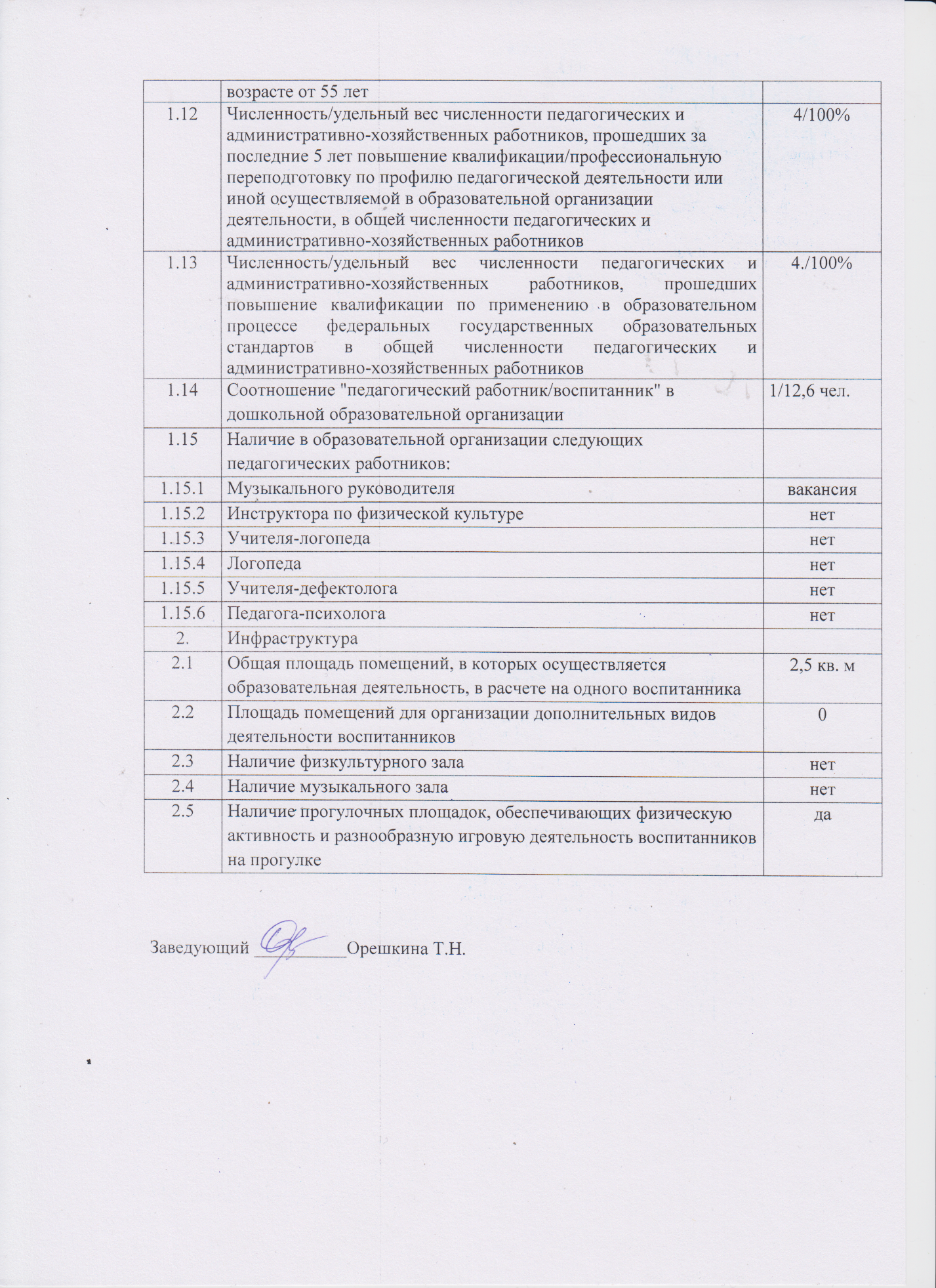 программамладшая разновозрастная группастаршая разновозрастная группаИтогоОсновная образовательная программа дошкольного образования МБДОУ «Детский сад п.Сажное»201838№ п/пСодержание работыДата проведенияРезультат выполнения решенийОбщее собрание работниковОбщее собрание работниковОбщее собрание работниковОбщее собрание работников1Общее собрание работников № 11.Выбор председателя и секретаря общего собрания работников.2. Утверждение плана работа на 2021 г3. Об организации питания в ДОУ.4. Создание и контроль за соблюдением безопасных условий пребывания воспитанников и сотрудников в ДОУ.3. Контроль выполнения и вынесение решений Январь 2021 Решения выполнены2Общее собрание работников № 2О рассмотрении отчета по самообследованию работы детского сада по  состоянию на 01 января 2021 года.О недопущении незаконных сборов денежных средств с родителей (законных представителей) в ДОУ.Контроль выполнения и вынесение решений. Март 2021Решения выполнены3Общее собрание работников № 31.О подготовке к новому учебному году и проведению ремонта в ДОУ.2.Прохождение медосмотра сотрудниками ДОУ.3.Контроль выполнения и вынесение решений.Май 2021 г4Общее собрание работников № 41. Подведение итогов летней оздоровительной работы.2. Охрана жизни и здоровья детей.3.Санитарно-гигиеническое состояние учреждения.4.Контроль выполнения решений и вынесение решений.Август 2021 5.Общее собрание работников №5Выполнение правил внутреннего трудового распорядка,  состояние трудовой дисциплины в ДОУ.2.Охрана жизни и здоровья детей.3.Контроль выполнения решений и вынесение решений.Декабрь 2021Управляющий советУправляющий советУправляющий советУправляющий совет11.Утверждение плана работы Управляющего совета2.Рассмотрение отчета о выполнении муниципального задания.3.Распределение стимулирующих выплат педагогам, учебно-вспомогательному и обслуживающему персоналу на основе показателей качества и результативности профессиональной деятельности за период август – декабрь 2020 г.4.Отчет заведующего о выполнение плана финансово-хозяйственной деятельности, о привлечении и расходовании  внебюджетных средств  за 2020 год.5.Организация питания воспитанников.январь 2021гРешения выполнены21.Подготовка к летнему оздоровительному периоду.2.Благоустройство территории МБДОУ, подготовка к новому учебному году3.Подготовка и проведение ремонтных работ.4.Отчет председателя Управляющего совета об итогах работы за учебный годапрель 2021 гРешения выполнены31.О соблюдении пропускного режима 2.Анализ работы Управляющего совета ДОУ за 2020-2021 учебный год.3.Распределение стимулирующих выплат педагогам, учебно-вспомогательному и обслуживающему персоналу на основе показателей качества и результативности профессиональной деятельности за период  январь - август 2021 года.4.Об обеспечении безопасных условий пребывания  детей в ДОУ. 5.Утверждение плана работы Управляющего совета на 2021-2022год.август 2021гРешения выполнены41.Об установлении размера стимулирующих выплат за период с 01.09.2021 по 31.12.2021г.2.Отчет руководителя о выполнении муниципального задания в 2021 году3.Об итогах финансово-хозяйственной деятельности ДОУ в 2021 году. 4.Создание условий для работы с детьми в соответствии с ФГОС5.О подготовке к новогодним утренникамдекабрь 2021гТемаДата«Организация работы по нравственно-патриотическому воспитанию детей дошкольного возраста в условиях ДОУ».март 2021 гИтоги работы педагогического коллектива за 2020 – 2021 уч.   годмай 2021 г«Организация работы дошкольного учреждения в рамках ФГОС на 2021-2022 учебный год». Установочный педсоветавгуст 2021 гОбеспечение оптимальной жизнедеятельности детей раннего возраста в период адаптациисентябрь 2021«Совершенствование здоровьесберегающей среды дошкольного образовательного учреждения»декабрь 2021 гОбразовательные областиОсновные виды детской деятельностиФормы организации образовательной деятельностиСоциально-коммуникативное развитиеИгровая,трудовая,коммуникативная Игры с правилами, творческие игры, беседы, досуги, праздники и развлечения,  игровые проблемные ситуации. Индивидуальные и коллективные поручения, дежурства и коллективный труд викторины,  реализация  проектов и др.Познавательное развитиеПознавательно-исследовательскаяЗанятия, наблюдения, экскурсии, эксперименты, решение проблемных ситуаций и  логических задач, беседы, викторины,  реализация  проектов и др.Речевое развитиеКоммуникативная,восприятие художественной литературыБеседы, игровые проблемные ситуации, викторины, творческие, дидактические и подвижные игры и др.Художественно-эстетическое развитиеПродуктивная (рисование, лепка, аппликация) конструктивно-модельная,музыкальнаяРеализация проектов, творческие игры, музыкальные занятия, слушание, импровизация, исполнение, музыкально-дидактические, подвижные игры, досуги, праздники и развлечения и др.Физическое развитиеДвигательная Подвижные  игры, спортивные игры и упражнения, эстафеты, физкультурные занятия, гимнастика, физкультминутки, игры-имитации, физкультурные досуги и праздники, дни здоровья, прогулки, реализация проектов.Базовый вид деятельностиПериодичностьПериодичностьПериодичностьПериодичностьПериодичностьБазовый вид деятельностиМладшая разновозрастная группаМладшая разновозрастная группаСтаршая разновозрастная группаСтаршая разновозрастная группаСтаршая разновозрастная группаБазовый вид деятельности2-3 года3-4 года4-5 лет5-6 лет6-7 летФизическая культура в помещении2раза в неделю/ 68 раз в год2раза в неделю/ 68 раз в год2раза в неделю/ 68 раз в год2раза в неделю/ 68 раз в год2раза в неделю/ 68 раз в годФизическая культура на прогулке1 раз в неделю/ 34 раза в год1 раз в неделю/ 34 раза в год1 раз в неделю/ 34 раза в год1 раз в неделю/ 34 раза в год1 раз в неделю/ 34 раза в годПознавательное развитие1 раз в неделю/ 34 раза в год2раза в неделю/ 68 раз в год2раза в неделю/ 68 раз в год3 раза в неделю/102 раза в год4 раза в неделю/136 раз в годРазвитие речи2 раза в неделю/ 68 раз в год1 раз в неделю/ 34 раза в год1 раз в неделю/ 34 раза в год2раза в неделю/ 68 раз в год2раза в неделю/ 68 раз в годРисование1 раз в неделю/ 34 раза в год1 раз в неделю/ 34 раза в год1 раз в неделю/ 34 раза в год2раза в неделю/ 68 раз в год2раза в неделю/ 68 раз в годЛепка1 раз в неделю/ 34 раза в год1 раз в две неде    ли/ 17 раз в год1 раз в две недели/ 17 раз в год1 раз в две недели/ 17 раз в год1 раз в две недели/ 17 раз в годАппликация-1 раз в две недели/ 17 раз в год1 раз в две недели/ 17 раз в год1 раз в две недели/ 17 раз в год1 раз в две недели/ 17 раз в годМузыка2 раза в неделю/ 68 раз в год2 раза в неделю/ 68 раз в год2раза в неделю/ 68 раз в год2раза в неделю/ 68 раз в год2раза в неделю/ 68 раз в годИТОГО:10 занятий в неделю/ 340 занятий в год10 занятий в неделю/ 340 занятий в год10 занятий в неделю/ 340 занятий в год13 занятий в неделю/ 442 занятия в год14 занятий в неделю/ 476 занятий в годОбразовательная деятельность в ходе режимных моментовОбразовательная деятельность в ходе режимных моментовОбразовательная деятельность в ходе режимных моментовОбразовательная деятельность в ходе режимных моментовОбразовательная деятельность в ходе режимных моментовОбразовательная деятельность в ходе режимных моментовУтренняя гимнастикаежедневноежедневноежедневноежедневноежедневноКомплексы закаливающих процедурежедневноежедневноежедневноежедневноежедневноГигиенические процедурыежедневноежедневноежедневноежедневноежедневноСитуативные беседы при проведении режимных моментовежедневноежедневноежедневноежедневноежедневноЧтение художественной литературыежедневноежедневноежедневноежедневноежедневноДежурстваежедневноежедневноежедневноежедневноежедневноПрогулкиежедневноежедневноежедневноежедневноежедневноСамостоятельная деятельность детейСамостоятельная деятельность детейСамостоятельная деятельность детейСамостоятельная деятельность детейСамостоятельная деятельность детейСамостоятельная деятельность детейИграежедневноежедневноежедневноежедневноежедневноСамостоятельная деятельность детей в центрах ( уголках) развития детейежедневноежедневноежедневноежедневноежедневноДни неделиМладшая разновозрастная группаМладшая разновозрастная группаСтаршая разновозрастная группаСтаршая разновозрастная группаСтаршая разновозрастная группа2 – 3 года3 – 4 года4 – 5 лет5 – 6 лет6 – 7 летпонедельникПознавательное развитие9.00-9.10Физическая культура 9.25 – 9.35Познавательное развитие 9.00 – 9.15Физическая культура 9.25 – 9.40Познавательное развитие 9.00 – 9.20Физическая культура 9.40 – 10.00Познавательное развитие 9.00 – 9.25Физическая культура 9.40 – 10.05Познавательное развитие 9.00 – 9.30Физическая культура 9.40 – 10.10вторникРазвитие речи9.00 – 9.10Физическая культура на прогулкеПознавательное развитие ФЭМП9.15-9.30Физическая культура на прогулкеПознавательное развитие ФЭМП9.00-9.20Физическая культура на прогулкеПознавательное развитие ФЭМП9.00-9.25Рисование 9.40-10.05Физическая культура на прогулкеПознавательное развитие ФЭМП9.00-9.30Рисование 9.40-10.10Физическая культура на прогулкесредаРисование 9.00-9.10Музыка 9.25 – 9.35Рисование 9.00-9.15Музыка9.25 – 9.40Лепка /аппликация9.00 – 9.20Музыка9.40 – 10.00Лепка /аппл - ция9.00 – 9.25Музыка9.40 – 10.05Лепка /аппликация9.00 – 9.30Музыка9.40 – 10.10Познавательное развитие 16.00 – 16.30четвергЛепка9.00 – 9.10Физическая культура в помещении9.25 – 9.35Лепка /аппликация9.00 – 9.15Физическая культура в помещении9.25 – 9.40Развитие речи9.00 – 9.20Музыка16.00 – 16.20Развитие речи9.00 – 9.25Рисование 9.40-10.05Музыка16.00 – 16.25Развитие речи9.00 – 9.30Рисование 9.40-10.10Музыка16.00 – 16.30пятницаРазвитие речи9.00 – 9.10Музыка 9.35 – 9.45Развитие речи9.15 – 9.30Музыка 9.35 – 9.50Рисование 9.40-10.00Физическая культура в 9.40 – 10.00Познавательное развитие 9.00 – 9.25Развитие речи9.40 – 10.05Физическая культура 16.00 – 16.25Познавательное развитие 9.00 – 9.25Развитие речи9.40 – 10.10Физическая культура – 16.25КадрыВсего работниковЗаведующий:1Педагогические кадрыПедагогические кадрывоспитатели3Педагогический стажКоличество педагоговОт 2 до 5 лет 1От 5 до 10 лет 0От 10 лет и выше 3Возраст20-3031-55Свыше 55022ОбразованиеКоличество педагоговВысшее 4Среднее специальное (педагогическое) 0Квалификационная категорияКоличество педагоговВысшая0Первая3Название объектаСостояние объектаХарактеристика оснащения объектаЗдание детского садаудовлетворительноеЗдание детского сада одноэтажное, приспособленное.Введено в эксплуатацию в 1952 г.  Территория ограждена – сетка- рабица, шифер Групповые комнатыудовлетворительноеВ детском саду 2 групповые комнаты. Имеется санузел (детские умывальники, унитазы, поддон для подмывания), комната для раздеванияПищеблокудовлетворительноеПищеблок  имеет отдельный вход для поставки продуктов. Для хранения сухих продуктов имеется кладовая со стеллажами, там же установлены холодильная и морозильная  камеры  для хранения скоропортящихся продуктов. В основном помещении кухни установлены   раковины для мытья посуды, мойки для мытья пищевых продуктов. Имеются цельнометаллические столы для обработки пищевых продуктов (промаркированы), 2 электрических мясорубки, 2 электропечи, кухонный инвентарь и посуда. Имеется  раковина для мытья рук, вытяжка, уборочный инвентарь.ГруппыКоличество детейРезультатМладшая разновозрастная группа12Легкая адаптация –4 детей (33%)Средняя – 5 детей (42%)Тяжелая – 3 ребенка (25%)Старшая разновозрастная группа1Средняя адаптация – 1 ребенок (100%)Группы здоровьяВсего детейIIIIIIIV-V2021г38152030%100395380N п/пПоказателиЕдиница измерения1.Образовательная деятельность1.1Общая численность воспитанников, осваивающих образовательную программу дошкольного образования, в том числе:38 чел.1.1.1В режиме полного дня (8 - 12 часов)38 чел.1.1.2В режиме кратковременного пребывания (3 - 5 часов)0 чел.1.1.3В семейной дошкольной группе0 чел.1.1.4В форме семейного образования с психолого-педагогическим сопровождением на базе дошкольной образовательной организации0 чел.1.2Общая численность воспитанников в возрасте до 3 лет13 чел.1.3Общая численность воспитанников в возрасте от 3 до 8 лет25 чел.1.4Численность/удельный вес численности воспитанников в общей численности воспитанников, получающих услуги присмотра и ухода:38 чел./100%1.4.1В режиме полного дня (8 - 12 часов)38 чел./100%1.4.2В режиме продленного дня (12 - 14 часов)0/01.4.3В режиме круглосуточного пребывания0/01.5Численность/удельный вес численности воспитанников с ограниченными возможностями здоровья в общей численности воспитанников, получающих услуги:0/01.5.1По коррекции недостатков в физическом и (или) психическом развитии0/01.5.2По освоению образовательной программы дошкольного образования0/01.5.3По присмотру и уходу0/01.6Средний показатель пропущенных дней при посещении дошкольной образовательной организации по болезни на одного воспитанника8,581.7Общая численность педагогических работников, в том числе:3 чел.1.7.1Численность/удельный вес численности педагогических работников, имеющих высшее образование3/100%1.7.2Численность/удельный вес численности педагогических работников, имеющих высшее образование педагогической направленности (профиля)    3 чел./100%1.7.3Численность/удельный вес численности педагогических работников, имеющих среднее профессиональное образование    0/01.7.4Численность/удельный вес численности педагогических работников, имеющих среднее профессиональное образование педагогической направленности (профиля)0/01.8Численность/удельный вес численности педагогических работников, которым по результатам аттестации присвоена квалификационная категория, в общей численности педагогических работников, в том числе:2 чел./75%1.8.1Высшая01.8.2Первая2 чел./75 %1.9Численность/удельный вес численности педагогических работников в общей численности педагогических работников, педагогический стаж работы которых составляет:3 чел./100%1.9.1До 5 лет1/33%1.9.2Свыше 30 лет0%1.10Численность/удельный вес численности педагогических работников в общей численности педагогических работников в возрасте до 30 лет0%1.11Численность/удельный вес численности педагогических работников в общей численности педагогических работников в возрасте от 55 лет1/33% 1.12Численность/удельный вес численности педагогических и административно-хозяйственных работников, прошедших за последние 5 лет повышение квалификации/профессиональную переподготовку по профилю педагогической деятельности или иной осуществляемой в образовательной организации деятельности, в общей численности педагогических и административно-хозяйственных работников4/100%1.13Численность/удельный вес численности педагогических и административно-хозяйственных работников, прошедших повышение квалификации по применению в образовательном процессе федеральных государственных образовательных стандартов в общей численности педагогических и административно-хозяйственных работников4./100%1.14Соотношение "педагогический работник/воспитанник" в дошкольной образовательной организации1/12,6 чел.1.15Наличие в образовательной организации следующих педагогических работников:1.15.1Музыкального руководителявакансия1.15.2Инструктора по физической культуренет1.15.3Учителя-логопеданет